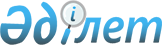 О внесении изменения в решение акима города Петропавловска Северо-Казахстанской области от 9 января 2019 года № 01 "Об образовании избирательных участков на территории города Петропавловска"Решение акима города Петропавловска Северо-Казахстанской области от 28 декабря 2022 года № 1649. Зарегистрировано в Министерстве юстиции Республики Казахстан 28 декабря 2022 года № 31329
       РЕШИЛ: 
      1. Внести в решение акима города Петропавловска Северо-Казахстанской области "Об образовании избирательных участков на территории города Петропавловска" от 9 января 2019 года № 01 (зарегистрирован в Реестре государственной регистрации нормативных правовых актов под № 5190), следующее изменение:
      приложение к указанному решению изложить в новой редакции согласно приложению к настоящему решению.
      2. Контроль за исполнением настоящего решения возложить на руководителя аппарата акима города Петропавловска.
      3. Настоящее решение вводится в действие после дня его первого официального опубликования.
      "СОГЛАСОВАНО"
      Петропавловская городская 
      избирательная комиссия Избирательные участки
      Избирательный участок № 571
      Центр избирательного участка: улица имени Петра Ефимовича Рыжова, 51, здание коммунального государственного учреждения "Средняя школа № 12" коммунального государственного учреждения "Отдел образования города Петропавловска" коммунального государственного учреждения "Управление образования акимата Северо-Казахстанской области" 
      Границы: 1-й проезд Карьерный: 1, 2, 2А, 3, 3А, 4, 4А, 5, 6, 7, 8, 9, 9Д, 9Е, 10, 10А, 11, 11А, 11Б, 12, 13, 13А, 13Б, 14, 15, 16, 17, 18, 19, 20, 21, 23;
      улица 2-я Водосточная: 1, 1А, 1Б, 2А, 2Б, 2В, 2, 3, 3А, 3Б, 3В, 3Г, 4, 5, 5А, 5Б, 5В, 5Г, 5Д, 5З, 6, 7А, 8, 14, 14А, 15, 16, 16А, 18, 20, 24, 26, 37Г;
      2-й проезд Карьерный: 1, 2, 3, 4, 5, 6, 7, 8, 9, 10, 11, 12, 12А, 13, 14, 15, 15А, 16, 17;
      3-й проезд Карьерный: 1, 1А, 1Б, 1В, 1Г, 2, 2А, 2Б, 2В, 2Г, 2Д, 2Е, 3, 3А, 4, 4В, 5, 6, 6А, 7, 8, 8А, 9, 10, 11, 11Б, 12, 13, 14, 15, 16, 17, 19, 23, 34, 36;
      улица Вильямса: 1, 1А, 1Б, 2, 2А, 2Б, 3, 4, 5, 6, 7, 8, 9, 11, 12, 12А, 13, 14, 15, 16, 17, 19, 21, 23, 25, 27, 29, 30, 31;
      улица Заозерная: 1, 1А, 1Б, 3, 4, 5, 6, 7, 8, 9, 10, 11, 13,15, 16, 17, 18, 19, 20, 21, 22, 23, 25, 26, 28, 29, 30, 31, 33, 34, 35, 35А, 36, 36Б, 38, 39, 41, 41А, 46, 48, 50, 52, 54, 56, 58, 60, 62, 64, 66, 68, 70, 72А, 72Б, 74, 76;
      улица Карьерная: 2, 3, 4, 5, 6, 7, 7А, 8, 9, 10, 11, 12, 13, 14, 15, 16, 17, 18, 18А, 19, 20, 21, 22,23, 24, 25, 26, 26А, 27, 29, 30, 31, 32, 33, 34, 35, 36, 37, 38, 39, 40, 41, 42, 43, 44, 45, 46, 46А, 47, 48, 49, 50, 51, 52, 53, 54, 55, 56, 57, 58, 59, 60А, 61, 62, 63, 64, 65, 66, 67, 68, 69, 70, 71, 72, 73, 75, 77, 79, 81, 81А, 83, 85, 87;
      улица Кожевенная: 1, 1А, 1Б, 2, 4, 5, 7, 8, 9, 10, 10А, 11, 12, 13, 14, 15, 16, 17, 18, 19;
      улица Лизы Чайкиной: 6, 7, 7А, 8, 10, 11, 12, 15, 16, 17, 17А, 17Б, 17Г, 18, 19, 19А, 20, 21, 22, 23, 25, 26, 27, 27А, 30, 31, 32, 33, 34, 35, 36, 37, 38, 38А, 38Б, 38В, 39, 39А, 39Б, 39В, 39Г, 39Д, 39Е, 39Ж, 39К, 40, 41, 41А, 42, 42А, 43, 44, 45, 46, 47, 47А, 48, 49, 49А, 50, 51, 51А, 52, 53, 54, 55, 56, 57, 58, 59, 60, 61, 62, 63, 64, 65, 66, 67, 68, 69, 70, 71, 72, 73, 74, 75, 76, 78, 80, 82, 84, 88, 90, 92, 94, 98, 100, 102, 102А, 104, 106, 108, 110, 112, 114, 116, 118, 120, 122, 124, 126, 128, 130, 132, 134, 136, 138, 140, 142, 144, 146, 148, 150, 152, 154, 156, 158, 160, 162, 164, 166, 168;
      улица Мамлютское шоссе: 1Н, 2, 6, 6А, 11, 12, 13, 14, 15, 15А;
      улица Молодой кожевенник: 2, 4, 6, 8, 10, 12, 14, 16, 18, 20;
      улица Надежды: 2, 4, 6, 6В, 8, 10, 10А, 10В, 11, 12, 16, 20, 21, 22Б, 24Б;
      проезд Кожевенный: 1, 2, 4, 6, 8, 8А, 10, 12, 14;
      улица Проселочная: 1, 1А, 3, 4, 5, 6, 7, 8, 9, 9А, 10, 11, 12, 13, 14, 16, 22, 24; 
      улица имени Петра Ефимовича Рыжова: 1, 2, 3, 4, 5, 6, 7, 7А, 7Б, 8, 9, 10, 11, 12, 13, 14, 15, 16, 16А, 17, 18, 18Б, 19, 20, 21, 22, 23, 24, 25, 26, 27, 28, 29, 30, 31, 32, 33, 34, 35, 36, 37, 38, 39, 40, 41, 42, 43, 44, 45, 46, 47, 48, 49, 49А, 50, 52, 53, 54, 55, 56, 58, 60, 62, 66, 68, 70, 72, 72А, 74, 74А, 76, 80, 82, 82А, 82Б, 82В, 82Г, 84, 84А, 86, 86А, 88, 88А, 94, 96, 98, 100, 102, 102Б, 104, 106, 108, 110, 112, 116, 118, 120, 122, 124, 126, 128, 130, 130А, 136;
      Садоводческое товарищество "Космос", улица Линия 3: 51.
      Избирательный участок № 572
      Центр избирательного участка: улица 1-я Заречная, 59 здание коммунального государственного учреждения "Средняя школа № 13" коммунального государственного учреждения "Отдел образования города Петропавловска" коммунального государственного учреждения "Управление образования акимата Северо-Казахстанской области". 
      Границы: улица 1-я Заречная: 1, 1А, 2, 2А, 3, 4, 4А, 5, 6, 6А, 7, 8, 9, 10, 10А, 11, 12, 13,14, 14А, 15, 16, 16А, 17, 18, 18А, 18Б, 19, 20, 21, 22, 22А, 22Б, 22В, 23, 24, 25, 26, 27, 28, 29, 30, 31, 32, 33, 34, 35, 36, 36А, 37, 37А, 39, 40, 41, 42, 43, 44, 45, 46, 47, 48, 49, 51, 52,53, 53А, 54, 55, 56, 58, 58А, 59А, 60, 61, 62, 63, 64, 65, 66, 67, 68, 69, 70, 71, 72, 73, 74, 75, 76, 77, 79, 80, 81, 82, 83, 84, 85, 86, 87, 88, 89, 90, 91, 92, 93, 94, 95, 96, 97, 98, 99, 100, 100Б, 101, 102, 103, 104, 105, 106, 107, 108, 109, 110, 111,112, 113, 114, 115, 116, 117, 117Б, 118, 119, 120, 121, 121А, 122, 123, 124, 124А, 125, 126, 127, 128, 129, 130, 131, 132,133, 134, 136, 138, 140, 142, 144, 146, 148, 150;
      1-й проезд Заречный: 1, 1А, 3;
      улица 2-я Заречная: 1, 1А, 2, 2А, 2Б, 3, 4, 4А, 5, 5А, 6, 6А, 7, 7А, 8, 9, 9А, 10, 10А, 10Б, 11, 11А, 12, 12Б, 13, 13А, 13Б, 14, 14А, 15, 16, 17, 18, 19, 20, 21, 22, 23, 23А, 24, 25, 26, 27, 27А, 27Б, 27В, 28, 29, 30, 31, 32, 33А, 34, 35, 36, 37, 38, 39, 40, 41, 42, 43, 44, 45, 46, 47, 48, 49, 51, 51А, 54, 56, 58, 58А, 60, 60А, 60Б, 60В;
      Садоводческое товарищество "Искра": 13, 14, 30, 110, 147, 192А, 219, 234, 245, 323, 431, 432, 451, 454, 465, 466, 471, 486, 491, 493, 495;
      Садоводческое товарищество "Искра", улица Линия 30: 470;
      Садоводческое товарищество "Искра", улица Проезд 11: 136А;
      Садоводческое товарищество "Искра", улица Проезд 18: 244;
      Садоводческое товарищество "Искра", улица Проезд 19: 258;
      Садоводческое товарищество "Искра", улица Проезд 22: 285, 297;
      Садоводческое товарищество "Искра", улица Проезд 30: 447;
      Садоводческое товарищество "Ишим": 68А, 83, 87, 97;
      Садоводческое товарищество "Ишим", улица 2 Садовая: 68, 77, 92;
      Садоводческое товарищество "Ишим", улица 4 Садовая: 33;
      Садоводческое товарищество "Ренет": 368.
      Избирательный участок № 573
      Центр избирательного участка: улица Калюжная, 22, здание коммунального государственного учреждения "Средняя школа № 14 имени Ю.А.Гагарина" коммунального государственного учреждения "Отдел образования города Петропавловска" коммунального государственного учреждения "Управление образования акимата Северо-Казахстанской области". 
      Границы: улица имени 308-го Краснознаменного полка: 1, 2, 3, 4, 5, 6, 7, 8, 10, 11, 12, 13, 14, 15, 16, 17, 18, 19, 21, 22, 24, 25, 26, 27, 28, 29, 30, 31, 32, 33, 34, 35, 36, 40, 43, 44, 45, 46, 48, 49, 50, 52, 53, 54, 55, 56, 57, 58;
      улица 5-й Армии: 26, 28, 30, 32, 33, 34, 35, 36, 37, 38, 39, 40, 41, 42, 44, 46, 47, 48, 49, 50, 51, 52, 54, 55;
      улица имени Дубынина: 27, 28, 29, 30, 31, 32, 33, 34, 35, 36, 37, 38, 41, 43, 44, 45, 46, 47, 49, 50, 51, 52, 53;
      улица Западная: 12, 13, 14, 14А, 15, 16, 16А, 17, 18, 18А, 19, 20, 20А, 21, 22, 23;
      улица Калюжная: 30, 32, 34, 36, 38, 39, 40, 41, 42, 43, 44, 45, 46, 47, 48, 49, 50, 52, 54, 55, 56, 58, 62;
      переулок Калюжный: 2, 4, 6, 8, 10;
      улица Коминтерна: 2, 3, 4, 5, 6, 8, 9, 11, 12, 13, 14, 15, 16, 17, 18, 19, 20, 21, 23, 24, 25, 26, 27, 28, 29, 30, 31, 32, 33, 34, 35, 36, 37, 38, 39, 40, 41, 42, 43, 44, 46, 47, 48, 49, 50, 51, 52, 53, 54, 55, 56, 57, 59, 60, 61, 62, 63, 64, 65, 66, 67, 69, 71, 73, 74, 75, 77, 78, 81, 83, 84, 85, 87, 88, 89, 91, 92, 92А, 93, 94, 96, 98, 99, 100, 103, 105, 107, 111, 113, 115, 117, 119, 121, 123, 125;
      улица Малая Береговая: 1, 2, 3, 4, 5, 6, 7, 8, 9, 12, 14, 15, 15А, 16, 17, 18, 19, 20, 21, 22, 24, 26, 28;
      улица имени Сергея Павлова: 49, 51, 55, 55А, 57, 59, 61, 64, 65, 66, 67, 68, 69, 70, 71, 72, 73, 74, 76, 77, 78, 79, 80, 81, 83, 84, 85, 87, 89, 90, 91, 93, 94, 95, 97;
      улица имени Григория Потанина: 10, 12, 14, 15, 17, 18, 19, 20, 21, 22, 26, 28, 30, 32, 34, 38, 40, 42, 44, 46, 48, 50, 52, 54, 56, 58, 60, 62, 64, 66, 68, 70, 72, 74, 76, 78, 80, 82, 84, 88, 90, 92, 96, 104, 108, 112, 112А, 114, 116;
      проезд Крупской: 1, 2, 3, 4, 5, 7, 9, 11, 13;
      проезд имени Василия Демиденко: 3, 5, 7, 9, 11;
      улица имени Василия Демиденко: 49, 50, 51, 52, 53, 54, 55, 56, 57, 58, 60, 62, 64А, 66, 68, 70, 72, 74, 76, 78, 79, 80, 81, 82, 83, 84, 86, 88, 92;
      улица Сергея Малышева: 6, 7, 8, 9, 10, 11, 12, 13, 14, 15, 16, 17, 18, 20, 21, 22, 23, 24, 25, 26, 27, 28, 29, 30, 31, 32, 34, 35, 36, 37, 38, 39, 40;
      улица Ивана Яковлевича Смирнова: 49, 55, 56, 57, 58, 59, 60, 61, 62, 64, 65, 67, 69, 70Б, 71, 73, 76, 78, 79, 80;
      улица М.Н. Тухачевского: 73, 74, 75, 76, 78, 80, 82, 90, 92, 96, 100, 102, 104, 106, 108, 110, 112, 114;
      улица Урицкого: 9, 11, 13, 15, 18, 19, 20, 21, 22, 23, 24, 25, 27, 29, 31, 32, 34, 35, 36, 38, 40, 44, 46;
      улица Ущева Б.П.: 2, 2А, 3, 4, 5, 6, 7, 11, 13, 15, 17, 19, 21, 25, 27, 29, 31, 31А, 31Б, 37, 43, 45, 47, 49, 51;
      улица Чернышевского: 3, 5, 6, 7, 8, 9, 9А, 10, 11, 12, 13, 14, 15, 16, 18, 20, 22, 24.
      Избирательный участок № 574
      Центр избирательного участка: улица Калюжная, 22, здание коммунального государственного учреждения "Средняя школа № 14 имени Ю.А.Гагарина" коммунального государственного учреждения "Отдел образования города Петропавловска" коммунального государственного учреждения "Управление образования акимата Северо-Казахстанской области".
      Границы: улица имени Григория Потанина: 26, 27, 29, 31, 33, 35, 37, 39, 41, 43, 45, 49, 51, 53, 59, 61, 61А, 63, 67,69, 71, 73, 75, 77, 79, 81, 83, 85, 87, 91, 93, 95, 97, 99, 101, 103, 105, 109, 110, 111, 115, 117, 121;
      улица Короткая: 1, 2, 3, 4, 6, 7, 8;
      улица Чернышевского: 17, 19, 21, 23, 25, 27, 29, 30, 31, 32, 33, 34, 35, 36, 37, 38, 39, 40, 41, 42, 43, 44, 45, 46, 48, 49, 50, 51, 52, 53, 54, 55, 57, 58, 59, 60, 61, 63, 63А, 64, 65, 66, 67, 69, 70, 71, 72, 73, 74, 75, 76, 77, 78, 79, 80, 81, 82, 83, 84, 86, 87, 89, 91, 93, 94, 95, 96, 97, 98, 99, 100, 101, 104, 106, 108, 109, 110, 111, 112, 114, 116, 117, 118, 120, 121, 122, 124, 126, 128, 136, 138, 142, 144, 146, 148, 150, 152, 154, 156;
      улица Февральская: 3, 4, 5, 6, 7, 8, 10, 12, 13, 15, 16, 17, 22, 23, 24; 
      переулок Кокчетауский: 1Д, 2, 3, 4, 5, 7, 7А, 9, 16;
      улица Боровая: 1, 1А, 3, 5, 7, 9, 11, 13, 15, 17, 19, 21; 
      улица Курганская: 4, 4А, 4Б, 6А, 7, 8, 10;
      улица Кокчетауская: 1, 2, 2А, 2Г, 2Д, 2Е, 2Ж, 2З, 2И, 3, 4, 5, 6, 7, 8, 9, 10, 11, 12, 13, 14, 15, 16, 17, 18, 20, 22, 24, 26, 28, 30, 32, 34;
      переулок Боровой: 2, 3, 5, 7, 9, 11, 13; 
      проезд Боровой, 3, 7; 
      улица Киевская: 1, 2, 2А, 3, 4, 5, 6, 7, 8, 9, 10, 11, 12, 13, 13А, 14, 15, 16, 17, 18, 19, 20, 21, 23, 25, 26, 27, 28, 29, 30, 31, 32, 33, 34, 35, 36, 37, 38, 39, 40, 41, 43, 44, 45, 46, 47, 49, 50, 51, 52, 53, 54, 55, 55А, 56, 57, 58, 60, 60А, 61, 62;
      улица Герцена: 1, 2, 3, 3Е, 4, 5, 6, 7, 8, 9, 10, 11, 12, 13, 14, 15, 16, 16А, 17, 18, 19, 20, 21, 22, 23, 24, 25, 26, 27, 28, 29, 30, 31, 32, 34, 35, 36, 37, 38, 39, 40, 41, 42, 43, 44, 46, 47, 48, 49, 50, 52, 53, 54, 55, 56, 57, 58, 59, 60, 61, 62, 63, 64, 65, 67, 67А;
      улица М.Н. Тухачевского: 1, 2, 3, 4, 5, 6, 7, 8, 9, 10, 11, 12, 13, 13А, 14, 16, 17, 18, 19, 20, 21, 22, 23, 24, 25, 26, 27, 28, 29, 30, 31, 32, 33, 34, 35, 36, 37, 38, 39, 40, 41, 42, 43, 45, 46, 47, 48, 49, 50, 51, 52, 53, 54, 55, 56, 58, 59, 60, 62, 64, 66, 68, 70;
      улица имени Сергея Павлова: 1, 3, 4, 5, 6, 7, 8, 9, 9А, 10, 11, 12, 13, 14, 15, 16, 17, 18, 19, 20, 21, 22, 23, 24, 25, 27, 28, 29, 30, 31, 34, 34А, 35, 36, 37, 37/1, 38, 39, 40, 42, 43, 44, 45, 46, 47, 48, 52, 54, 58;
      переулок Февральский: 1, 2, 2А, 2Б, 3, 4, 4А, 5, 6, 7, 8, 9, 10, 11, 12, 13, 14, 16, 17, 18, 19, 20, 21, 22, 23, 24, 25, 26, 27, 29;
      проезд Чернышевского: 1, 2, 3, 4, 5, 6, 7, 8, 9, 10, 11, 12, 13, 14, 15, 16, 17, 18, 19, 20, 21, 22, 24, 25, 26, 27, 28, 28А, 29, 30, 32, 34, 36;
      улица Ивана Яковлевича Смирнова: 1, 2, 3, 4, 5, 6, 7, 8, 9, 10, 11, 12, 13, 14, 15, 16, 17, 18, 19, 20, 21, 22, 23, 24, 25, 26, 27, 28, 29, 30, 31, 32, 33, 34, 36, 37, 39, 41, 42, 43, 44, 46, 47, 48, 50, 52, 54;
      улица имени Василия Демиденко: 1, 1А, 2, 2А, 2Б, 3, 4, 5, 7, 8, 9, 9А, 9Б, 10, 11, 12, 13, 14, 15, 16, 17, 18, 19, 19А, 20, 21, 22, 23, 24, 25, 26, 27, 29, 30, 33, 34, 35, 36, 37, 38, 39, 40, 41, 42, 43, 44;
      проезд Урицкого: 1, 1А, 2, 3, 4, 5, 6, 6А, 7, 8, 8А, 8Б, 9, 10, 11, 12, 13, 14, 14А, 14Б, 15, 16, 16А, 17, 17А, 18, 19, 20, 21, 23, 24, 25, 25А, 26, 27, 27А, 29, 29А, 29Б, 29В, 29Г, 31, 31А, 33, 39, 41, 43;
      улица Урицкого: 2, 3, 4, 5, 6, 6А, 7, 8, 8А, 10, 12, 14, 14А, 14Б;
      улица Калюжная: 1, 1А, 2, 3, 4, 5, 6, 7, 8, 9, 10, 11, 12, 13, 13А, 14, 15, 16, 18, 21, 23, 24, 25, 26, 27;
      проезд Калюжный: 2, 4, 6, 8, 10;
      улица имени Дубынина: 1, 2, 3, 4, 5, 5А, 5Б, 6, 7, 8, 8А, 9, 9А, 10, 10А, 11А, 13, 14, 15, 16, 17, 18, 19, 20, 21, 22, 23, 24;
      улица 5-й Армии: 1, 2, 2Б, 3, 4, 4А, 5, 6, 7, 9, 10, 12, 13, 14, 15, 16, 17, 18, 19, 20, 21, 22, 23, 24, 25, 27, 29;
      проезд Февральский: 2Б, 4, 11, 14, 15, 15А, 16А, 18, 18А, 21, 22, 27.
      Избирательный участок № 575
      Центр избирательного участка: улица Театральная, 42, здание негосударственного учреждения образования "Гуманитарно-технический колледж". 
      Границы: улица 2-я Кузнечная: 12;
      улица 3-я Кузнечная: 5, 10, 12, 17;
      переулок 1-й Кузнечный: 3, 4, 5, 7, 8, 9, 10, 11, 12, 13, 14, 15, 16, 17, 18, 19, 21, 22, 24, 26; 
      1-й переулок Школьный: 1, 2, 3, 4, 5, 6, 7, 7А, 8, 9, 11, 11А, 14;
      2-й переулок Школьный: 3, 5, 17, 19;
      переулок 2-й Кузнечный: 1, 2, 3, 4, 5, 6, 7, 8, 9, 10, 12;
      1-й проезд Школьный: 10, 11, 12; 
      2-й проезд Школьный: 1, 3, 5, 5А, 7, 9, 11, 13, 15, 16, 17, 19;
      переулок 3-й Кузнечный: 1, 1А, 3, 4, 5, 6, 7, 8, 9, 11, 13, 14, 15, 16, 18; 
      улица Боровая: 12А, 20, 22, 24, 26, 28; 
      улица Вознесенская: 2, 3, 3А, 4, 5, 6, 7, 8, 9, 10 ,11, 12, 16, 17, 18, 19, 20, 21, 22, 23, 24, 28, 30, 31, 32, 33, 34, 35, 36, 38, 40, 41, 43, 44А, 46, 48, 52;
      улица Коминтерна: 127;
      улица Конституции Казахстана: 1;
      улица имени Евгения Брусиловского: 1, 1А, 1Б;
      улица Карима Сутюшева: 2, 4, 5, 6, 8, 10, 15; 
      улица Киевская: 63, 65, 67, 68, 69, 75, 77; 
      улица Курганская: 3, 5, 7;
      переулок Театральный: 1, 2, 3, 4, 5, 7, 8, 8А, 9, 10, 11, 15, 16, 17, 18; 
      улица А. Попова: 3, 8, 10, 10А, 10Б, 11,13, 14, 15, 17, 18, 20, 21, 22, 23, 24, 25, 26, 27, 28, 29, 31;
      улица имени Григория Потанина: 118, 120, 122, 124, 126, 128, 128А, 130, 132, 134, 136;
      улица Пушкина: 8, 10, 12, 14, 16, 18, 20, 22, 24, 26, 28, 28А, 30, 32, 34, 36, 38, 42, 44, 46, 48, 50, 52, 54, 56, 64;
      улица С. Муканова: 1, 2, 5, 6, 6А, 7, 8, 10, 11, 12, 13, 14, 15, 17, 20, 22; 
      улица Театральная: 2, 6, 7, 9, 11, 12, 13, 14, 15, 16, 17, 18, 19, 20, 20/1, 21, 23, 24, 25, 26, 28, 29, 30, 31, 32, 33, 33А, 35, 36, 37, 39, 40, 41, 42, 43, 44, 45, 47; 
      улица М.Н. Тухачевского: 61, 61Б, 63, 67, 69; 
      улица Ульянова: 2, 3, 5, 7, 9, 11, 13, 15, 16, 18, 19, 20, 21, 22, 23, 24, 25, 27; 
      улица Чернышевского: 123.
      Избирательный участок № 576
      Центр избирательного участка: улица Нұрсұлтан Назарбаев, 69, здание Акционерного общества "Завод имени С.М.Кирова". 
      Границы: улица Косогор №1: 1, 2, 3, 3А, 4, 4А, 7, 8,10, 10А, 14, 16, 17, 20, 21, 22, 23, 24, 25, 26, 27, 28, 29; 
      1-й проезд Колхозный: 3, 4, 5, 6, 7, 8, 10; 
      1-й проезд имени Перминовых: 1, 2, 2А, 3, 4, 5, 6, 7, 7А, 8, 9, 10, 11, 12, 13, 15, 17, 18, 19, 21, 23, 25, 27, 29, 33; 
      улица Косогор №2: 1, 2, 6, 8, 9, 11, 12, 13, 14, 14А, 14Г, 15, 15А, 17, 19, 20, 22, 23, 24, 27, 28, 29;
      2-й проезд имени Перминовых: 2, 4, 8, 10, 12А, 14, 16, 18, 19, 20, 23, 23А, 23Б, 23В, 24, 25, 25А; 
      улица Косогор №3: 1, 3, 5, 6, 7, 8, 9, 10, 11, 12, 14, 16, 18, 23, 24, 25, 26, 27, 29, 30, 31, 32, 33, 34, 35; 
      улица М. Жумабаева: 1, 2, 3, 4, 5, 6, 7, 9, 11, 15, 17, 19, 21, 23, 25, 27, 29, 31, 32, 33, 34, 35, 37, 46, 48, 56, 58, 59, 60, 62, 64, 71; 
      улица Казахстанской правды: 2, 3, 4, 5, 6, 7, 8, 9, 10, 11, 12, 13, 14, 15, 16, 18, 20, 22, 24, 26, 28, 30, 32, 34, 45, 46, 64, 73; 
      улица Колхозный косогор: 4, 5, 6, 6А, 7, 8, 8А, 9А, 11, 11А, 12, 13, 13А, 14, 17, 17А, 18А, 19, 20, 22, 23, 24, 26, 27, 28, 28А, 29, 30, 31, 32, 33, 34, 35, 36, 37, 37А, 38, 39, 39А, 40, 41, 42, 44, 45, 46, 47, 47А, 48, 50, 51, 53, 54, 55, 56, 57, 57А, 58, 59, 60, 60А, 61, 62, 63, 64, 64А, 65, 66, 68, 68А, 68Б, 69, 70, 70А, 71, 72, 73, 74, 76, 77, 78, 79, 82, 83, 84, 87, 88, 89, 89А, 90, 90А, 93, 94, 95, 96, 97, 99, 101, 102, 103, 104, 105, 106, 107, 108, 109, 111, 111А, 112, 113, 114, 115, 116, 117, 118, 544; 
      улица Маяковского: 1, 2, 3, 4, 5, 6, 7, 8, 9, 10, 11, 12, 13, 14, 15, 16, 17, 18, 19, 21, 25, 27, 31, 33, 34, 35, 36, 38, 40, 41, 43, 45, 47; 
      улица Нұрсұлтан Назарбаев: 22, 24, 26, 28, 30, 32, 34, 36, 40, 42, 44, 46, 48, 50, 52, 54, 58; 
      улица Партизанская: 1, 3, 4, 5, 11, 12, 13, 15, 17, 29, 35, 36, 37, 39, 41, 43, 44, 45, 48, 48А; 
      улица Партизанский косогор: 4, 6;
      улица имени Перминовых: 2, 3, 4, 5, 6, 7, 8, 9, 10, 11, 12, 12А, 13, 14, 15, 16, 17, 18, 19, 22, 23, 24, 24А, 24Б, 25, 26, 27, 28, 29, 31, 32, 35, 36, 37, 38, 39, 41, 42, 43, 44, 46, 47, 48, 49, 50, 51, 53, 54, 55, 56, 57, 58, 59, 60, 61, 62, 63, 65, 66, 67, 68, 69, 70, 71, 72, 73, 73А, 74, 75, 75А, 78, 80, 82, 84, 86, 88, 90, 92, 94, 96, 98, 100;
      улица А.Попова: 42, 45, 47, 48; 
      проезд Челюскинский: 2, 3, 4, 5, 6, 7, 9, 10, 10А, 12, 12А; 
      улица Пушкина: 1, 2, 3, 4, 5, 6, 7, 9, 23, 29, 35, 39, 41; 
      улица Пушкинский косогор: 32; 
      улица Революционный косогор: 38; 
      улица С. Муканова: 19, 21, 25, 28, 30, 32, 36, 39, 41, 45, 45А, 46, 49; 
      улица Советская: 1, 3, 4, 5, 6, 7, 8, 9, 10, 11, 12, 13, 15, 16, 17, 18, 22, 23, 25, 25А; 
      улица Ульянова: 33, 45, 45А, 47, 49; 
      улица Челюскинская: 1, 2, 3, 4, 5, 7, 8, 9, 10, 11, 12, 13, 14, 16;
      1 проезд имени А. Исмаилова: 4, 5, 6, 7, 8, 10;
      2-й проезд Колхозный косогор: 10;
      2-й проезд Колхозный: 3, 5, 6, 7, 8, 9, 10, 12.
      Избирательный участок № 577
      Центр избирательного участка: улица Пушкина, 57, здание коммунального государственного учреждения "Северо-Казахстанская областная детско-юношеская библиотека имени Габита Мусрепова" Управления культуры, развития языков и архивного дела акимата Северо-Казахстанской области". 
      Границы: улица М. Жумабаева: 76; 
      улица Карима Сутюшева: 17, 18, 21; 
      улица Казахстанской правды: 70; 
      улица Конституции Казахстана: 5; 
      улица Пушкина: 43, 57, 61; 
      улица Ульянова: 34, 36, 44.
      Избирательный участок № 578 
      Центр избирательного участка: улица Интернациональная, 14, здание коммунального государственного учреждения "Средняя школа № 2" коммунального государственного учреждения "Отдел образования города Петропавловска" коммунального государственного учреждения "Управление образования акимата Северо-Казахстанской области". 
      Границы: улица имени Евгения Брусиловского: 2, 6, 6А, 8, 8А, 8Б, 10, 12, 12А, 14; 
      улица имени Евнея Букетова: 2; 
      улица Интернациональная: 1, 3, 5, 7, 9, 11, 11А, 13, 15, 19; 
      улица Пушкина: 76; 
      улица Рижская: 1, 1Д, 3, 5,6, 7, 8, 9, 12; 
      улица Театральная: 46, 48, 50, 54/1, 55, 55А, 57, 63; 
      улица М.Н. Тухачевского: 79, 81, 83, 85, 87, 89, 91, 93, 95.
      Избирательный участок № 579
      Центр избирательного участка: улица М. Жумабаева, 97, здание коммунального государственного учреждения "Гимназия "БЭСТ" коммунального государственного учреждения "Отдел образования города Петропавловска" коммунального государственного учреждения "Управление образования акимата Северо-Казахстанской области".
      Границы: улица имени Евгения Брусиловского: 5; 
      улица имени Евнея Букетова: 3, 5, 6, 10, 14; 
      улица М. Жумабаева: 97А, 98, 102, 108; 
      улица Интернациональная: 21, 25, 27; 
      улица Конституции Казахстана: 6;
      улица Пушкина: 67, 73; 
      улица Советская: 33, 34, 35, 36, 39, 40, 45.
      Избирательный участок № 580 
      Центр избирательного участка: улица Пушкина, 86, здание учебного корпуса № 2 некоммерческого акционерного общества "Северо-Казахстанский университет имени Манаша Козыбаева" Министерства образования и науки Республики Казахстан. 
      Границы: улица Бостандыкская: 1, 3, 4;
      улица Интернациональная: 2, 2А, 2Б, 4, 4Г, 6, 8, 10, 12, 16, 18, 20;
      улица Пушкина: 82;
      улица Абая: 1, 5, 7, 9;
      улица Володаровского: 2, 3, 4, 6, 6А, 8, 10, 18, 20, 26, 40;
      улица имени Баймагамбета Изтолина: 2, 3, 4, 5, 5А, 6, 7, 8, 9, 10, 11, 12, 14, 18;
      улица Крепостная: 1, 2, 3, 4, 5, 6, 8, 12, 13, 14, 15, 16, 17, 18, 19, 20, 21, 23;
      улица Крепостная площадь: 3, 3А, 4, 6, 11, 13, 15, 17, 19;
      улица Рижская: 15, 17, 19, 19А, 22, 23, 24, 25, 26, 27, 28, 29, 30, 31, 32, 33, 34, 35, 36, 37, 38, 40, 41, 42, 43, 44, 45, 46, 47, 48, 49, 50, 51, 52, 54, 54А, 55, 56, 57, 57А, 58, 59, 60, 61, 62, 62А, 63, 64, 65, 66, 67, 68, 68А, 69, 70, 70А, 73; 
      улица Свободная: 2, 4, 10, 12, 16, 18, 20, 24, 26, 28, 32, 34, 36, 38, 40, 42, 46, 48, 50, 52;
      улица имени Аягана Шажимбаева: 1, 4, 6, 7, 8, 9, 10, 11, 12, 14, 16,
      проезд имени Володарского: 2;
      проезд Рижский: 1, 3, 4, 6, 8, 9, 10, 11, 12, 13, 14, 15, 16, 17, 17А, 18, 20, 22, 24;
      переулок Рижский: 8, 9, 10, 11, 13, 15, 16, 20.
      Избирательный участок № 581
      Центр избирательного участка: улица М. Жумабаева, 114, здание учебного корпуса № 6 некоммерческого акционерного общества "Северо-Казахстанский университет имени Манаша Козыбаева" Министерства образования и науки Республики Казахстан. 
      Границы: улица Бостандыкская: 11, 13;
      улица М. Жумабаева: 105, 107, 109;
      улица Интернациональная: 22, 24, 30, 30А, 32, 34;
      улица Нұрсұлтан Назарбаев: 130, 132, 134;
      улица Пушкина: 85;
      улица Абая: 15, 25, 27, 31, 33, 35.
      Избирательный участок № 582
      Центр избирательного участка: улица Егемен Қазақстан, 22, здание коммунального государственного учреждения "Первая гимназия" коммунального государственного учреждения "Отдел образования города Петропавловска" коммунального государственного учреждения "Управление образования акимата Северо-Казахстанской области".
      Границы: улица Бостандыкская: 22; 
      улица Нұрсұлтан Назарбаев: 109, 111; 
      улица Абая: 39, 43, 45, 47, 49, 51, 53, 57, 59.
      Избирательный участок № 583
      Центр избирательного участка: улица Интернациональная, 42, здание коммунального государственного учреждения "Колледж сферы обслуживания города Петропавловск имени Искандера Даутова" коммунального государственного учреждения "Управление образования акимата Северо-Казахстанской области".
      Границы: улица Бостандыкская: 17, 23, 27; 
      улица имени Жамбыла: 188; 
      улица имени Ибрая Алтынсарина: 165; 
      улица Интернациональная: 38, 40, 44, 46, 48, 50, 52, 54; 
      улица Нұрсұлтан Назарбаев: 107.
      Избирательный участок № 584
      Центр избирательного участка: улица Нұрсұлтан Назарбаев, 89, здание коммунального государственного учреждения "Средняя школа № 7" коммунального государственного учреждения "Отдел образования города Петропавловска" коммунального государственного учреждения "Управление образования акимата Северо-Казахстанской области". 
      Границы: улица Амангельды: 159, 160, 172, 174;
      улица имени Евгения Брусиловского: 34;
      улица имени Евнея Букетова: 9, 18, 20, 30, 32, 38;
      улица имени Жамбыла: 180,182;
      улица имени Ибрая Алтынсарина: 161, 172;
      улица Интернациональная: 29, 31, 33, 35, 39, 41, 43, 47, 49;
      улица М. Жумабаева: 101;
      улица Нұрсұлтан Назарбаев: 124, 126.
      Избирательный участок № 585
      Центр избирательного участка: улица Нұрсұлтан Назарбаев, 89, здание коммунального государственного учреждения "Средняя школа № 7" коммунального государственного учреждения "Отдел образования города Петропавловска" коммунального государственного учреждения "Управление образования акимата Северо-Казахстанской области".
      Границы: улица Амангельды: 137;
      улица имени Евгения Брусиловского: 15;
      улица М. Жумабаева: 93, 95;
      улица Карима Сутюшева: 23, 43, 47, 49, 51, 53, 54, 56, 58;
      улица Конституции Казахстана: 16, 21;
      улица Нұрсұлтан Назарбаев: 75,81, 83, 85, 87, 110, 112А, 114, 122;
      улица Ульянова: 56, 64.
      Избирательный участок № 586 
      Центр избирательного участка: улица Конституции Казахстана, 25, здание коммунального государственного учреждения "Областная универсальная научная библиотека имени Сабита Муканова" управления культуры, развития языков и архивного дела акимата Северо-Казахстанской области". 
      Границы: улица Амангельды: 141, 143, 149, 151, 151Б, 153; 
      улица М. Горького: 166, 172; 
      улица имени Евгения Брусиловского, 46;
      улица имени Евнея Букетова: 27, 29, 31, 35; 
      улица имени Жамбыла: 162, 164, 170, 172, 176; 
      улица Карима Сутюшева: 55, 57, 59, 65; 
      улица Конституции Казахстана: 23, 30, 32, 34, 38.
      Избирательный участок № 587
      Центр избирательного участка: улица М. Горького, 164, здание коммунального государственного учреждения "Средняя школа №10 имени Н.К.Крупской" коммунального государственного учреждения "Отдел образования города Петропавловска" коммунального государственного учреждения "Управление образования акимата Северо-Казахстанской области". 
      Границы: улица М. Горького: 147, 173, 175, 179; 
      улица имени Жамбыла: 150, 152, 154, 156, 158, 160;
      улица Маяковского: 24, 26, 28, 30, 46, 48, 50;
      улица Амангельды: 118, 119, 120, 121, 122, 123, 124, 125, 127, 128, 129, 130, 131, 132, 134, 136;
      улица С. Муканова: 52, 54, 58; 
      улица Ульянова: 55, 59А, 59В, 61А;
      улица имени Ибрая Алтынсарина: 152А, 154, 154/1;
      улица Нұрсұлтан Назарбаев: 51, 53, 55, 57, 59, 60, 61, 62, 63, 64, 65, 66, 68, 68А, 69, 69А, 70, 72, 73, 74, 76, 78, 80, 82, 84, 86, 90, 92, 94, 98А, 100;
      улица Партизанская: 21, 23, 25, 27, 48, 51, 53, 55, 57, 59, 61, 63, 67, 69, 71, 73, 75, 81, 83, 85, 87, 89, 91, 105, 113, 115, 117, 119, 121;
      улица Казахстанской правды: 17, 19, 21, 23, 27, 29, 31; 
      улица М. Жумабаева: 8, 10, 12, 14, 16, 18, 20, 22, 24, 26, 28. 
      Избирательный участок № 588 
      Центр избирательного участка: улица М. Горького, 164, здание коммунального государственного учреждения "Средняя школа №10 имени Н.К.Крупской" коммунального государственного учреждения "Отдел образования города Петропавловска" коммунального государственного учреждения "Управление образования акимата Северо-Казахстанской области". 
      Границы: 1-й проезд Амангельды: 57, 59, 61, 63, 65, 67, 69, 71, 73, 75, 78, 80, 82, 84, 86, 88, 90, 92, 94, 96, 98; 
      2-й проезд Амангельды: 6, 8, 10, 12, 12/1, 14, 16, 17, 18, 19, 20, 21, 22, 23, 24, 25, 26, 27, 28, 29, 30, 31, 32, 32А, 33, 35, 37, 39, 41, 43, 45; 
      1-й проезд Мира: 5, 6, 7, 8, 9, 10, 11, 12, 13, 14, 15, 16, 17, 20, 21, 22, 23, 24, 25, 27;
      улица Амангельды: 18, 20, 22, 24, 26, 28, 30, 32, 34, 36, 38, 40, 42, 44, 48, 50, 52, 54, 56, 58, 60, 62, 64, 66, 68, 70, 72, 74, 78, 80, 82, 84, 86, 87, 87А, 88, 89, 90, 91, 92, 93, 94, 95, 96, 97, 98, 99, 100, 101, 102, 103, 104, 105, 106, 107, 108, 110, 111, 112, 113, 114, 115, 116;
      улица М. Горького: 76, 78, 80, 84, 86, 88, 90, 92, 94, 96, 98, 103, 104, 105, 106, 109, 110, 112, 114, 116, 117, 118, 119, 120, 121, 122, 123, 124, 125, 126, 127, 128, 131, 132, 133, 134, 135, 136, 138, 141, 143;
      улица имени Жамбыла: 136, 142, 142А, 142Б, 142В;
      улица имени Ибрая Алтынсарина: 92, 94, 95, 96, 98, 99, 100, 101, 102, 103, 104, 105, 106, 107, 108, 110, 112, 113, 114, 115, 116, 117, 118, 119, 120, 121, 122, 123, 124, 125, 126, 127, 128, 129, 130, 131, 132, 133, 134, 135, 136, 137, 138, 139, 140, 141, 142, 144, 146, 148;
      улица имени Аубакира Исмаилова: 1, 3, 4, 5, 5/1, 5/2, 6, 7, 8, 10, 12, 14, 18, 20, 22, 24, 28, 30, 32, 34, 36, 40, 42А, 48, 52; 
      улица Маяковского: 53, 53А, 54, 55, 56, 57, 58, 59, 60, 61, 62, 64, 65, 66, 67, 68, 70, 71, 73, 73А, 74, 75, 76, 77, 78, 79, 80, 81, 82, 83, 84, 85, 87, 88, 89, 90, 91, 96, 98;
      улица Нұрсұлтан Назарбаев: 1, 2, 3, 4, 5, 6, 7, 8, 9, 10, 11, 12, 13, 14, 15, 16, 17, 18, 19, 20, 21, 23, 25, 27, 29, 31, 33, 35, 37, 39, 41, 43, 45, 47, 49;
      улица Партизанская: 65, 79, 99, 101;
      улица имени Перминовых: 77, 79, 81, 83, 85, 87, 89, 91, 93, 95, 97, 99, 101, 103, 104, 105, 106, 108, 109, 110, 112, 113, 114, 115, 116, 117, 118, 120, 121, 122, 123, 124, 125, 125А, 126, 127, 128, 129, 130, 131, 132, 133А, 134, 135, 136, 138, 139, 140, 141А, 142, 143, 144, 145, 146, 147, 148, 149, 150, 153, 154, 155, 157, 160, 162, 166, 168, 170, 172, 176, 180, 182, 184, 186, 188, 190, 192, 194, 196, 198, 200, 202, 204; 
      1-й проезд имени Перминовых: 24, 26, 28, 30, 32, 34, 35, 36, 37, 38, 39А, 39Б, 40, 41, 42, 43, 44, 45, 46, 47, 48, 49, 50, 51, 52, 53, 54, 55, 56, 57, 58, 59, 60, 61, 62, 63, 64, 65, 66, 67, 68, 69, 71, 73, 75, 77, 79, 81, 85, 85А, 87, 89, 91, 93, 95, 97, 99; 
      проезд Перминовых: 36, 37, 40, 44, 55, 63;
      улица Нигмета Саргабекова: 2, 4, 6, 8, 10, 12, 14, 16, 16А; 
      улица Челюскинская: 17, 19, 21, 23, 24, 24А, 25, 26, 28, 29, 29А, 30, 32, 33, 35, 36, 37, 39, 40, 41, 42, 44, 45, 46, 47, 48, 49, 51, 52, 53, 54, 55, 60, 62, 63, 64, 65, 66, 68, 70.
      Избирательный участок № 589
      Центр избирательного участка: улица имени Бориса Петрова, 44, здание коммунального государственного учреждения "Средняя школа № 40 имени Д.М. Карбышева" коммунального государственного учреждения "Отдел образования города Петропавловска" коммунального государственного учреждения "Управление образования акимата Северо-Казахстанской области". 
      Границы: 2617 километр: 1, 2, 3, 3А; 
      2618 километр: 1, 2, 3, 4, 5, 6, 7, 8, 9, 10, 11, 12, 13, 14, 15; 
      улица 314-й стрелковой дивизии: 1, 4, 8, 10, 12, 14, 18, 20; 
      улица имени Бориса Петрова: 26, 27А, 28, 34, 40, 42, 46, 48, 50; 
      улица имени Жамбыла: 1А, 7, 11, 13, 15, 19, 29, 31, 41, 49А, 49Б, 53, 55; 
      улица Иртышская: 2, 3, 4, 5, 6, 7, 8, 9, 10, 11, 12, 14, 17, 19, 20, 29, 36, 37, 38, 39, 40, 41, 42, 44, 46, 48, 50, 52; 
      улица Крылова: 24, 25, 28, 36, 37, 41, 43, 43А, 45, 47, 49, 51, 53, 54/1, 55, 57, 59, 61, 62, 63, 64, 69, 72, 80, 80/1, 84, 86, 88, 90; 
      улица Куйбышевское лесничество: 1, 2, 3, 4, 5, 6, 7, 8, 9, 10, 11, 12, 13, 14, 15, 16, 17, 18, 18А;
      2-й переулок Куйбышевского лесничества: 3, 8;
      3-й переулок Куйбышевского лесничества: 7;
      1-й переулок Куйбышевской рощи: 1, 2, 3, 4, 5, 6, 7, 8, 8А, 8Б, 9, 10, 10А, 11, 12, 12А, 13, 14, 14А, 14Б, 15, 16, 18; 
      2-й переулок Куйбышевской рощи: 2, 3, 4, 6, 8, 9, 10, 10А, 11, 12, 12А, 14, 15, 16, 16А, 17, 18, 18А, 18Б, 20, 20В, 22, 24, 24А, 27Г, 30, 34, 36, 167; 
      3-й переулок Куйбышевской рощи: 1, 2, 2А, 2Б, 2В, 2Г, 3, 4, 5, 6, 7, 8, 8В, 9, 11;
      2-й проезд Куйбышевского лесничества: 6;
      проезд 2-й Куйбышевской рощи: 5, 9, 18, 24;
      проезд 3-й Куйбышевской рощи: 2Б, 4, 6, 8;
      проезд Куйбышева: 18; 
      улица имени Мухтара Ауэзова: 2, 2А, 3, 4, 5, 7, 9, 11, 12, 13, 15, 16, 17, 19, 20, 21; 
      улица Парковая: 2, 5, 7, 15, 16, 19, 22, 24; 
      улица имени И. Порфирьева: 37, 39, 45, 49, 51, 53, 57, 59, 61, 65, 67, 69, 71; 
      улица имени Кожаберген жырау: 2, 4, 6, 8, 10, 12, 14, 16, 18, 20, 22, 24, 26, 28, 34, 36, 38;
      Садоводческое товарищество "Восток": 231;
      Садоводческое товарищество "Голубой берег": 3, 33;
      Садоводческое товарищество "Голубой берег", улица Южная: 6;
      Садоводческое товарищество "Каштан": 306;
      Садоводческое товарищество "Коммунальник-2": 42;
      Садоводческое товарищество "Пламя", улица 131 километр: 69.
      Избирательный участок № 590
      Центр избирательного участка: улица имени Евнея Букетова, 35А, здание коммунального государственного учреждения "Городская классическая гимназия имени Сафуана Шаймерденова" коммунального государственного учреждения "Отдел образования города Петропавловска" коммунального государственного учреждения "Управление образования акимата Северо-Казахстанской области". 
      Границы: улица имени Евнея Букетова: 49;
      улица имени Жамбыла: 115, 121, 123, 125, 127, 129, 131, 133, 137, 141, 143; 
      улица Карима Сутюшева: 77;
      улица Конституции Казахстана: 29, 46;
      улица Парковая: 104, 118, 126, 130, 132, 134, 140;
      улица А. Попова: 75, 76, 78, 80, 84;
      улица С. Муканова: 68, 91.
      Избирательный участок № 591
      Центр избирательного участка: улица Парковая, 57Б, здание коммунального государственного учреждения "Управление сельского хозяйства акимата Северо-Казахстанской области". 
      Границы: улица 314-й стрелковой дивизии: 13, 15, 17, 19, 21, 23, 25, 27, 29, 30, 31, 32, 33, 34, 35, 36, 37, 38, 41, 42, 43, 44, 45, 46, 47, 48, 50, 52, 54, 56, 56А, 58, 58/1, 60А, 62, 64, 74, 76, 78, 80, 82, 84, 86, 90, 92, 94, 96, 98, 100, 102, 104, 106, 108, 110, 112; 
      улица имени Аубакира Исмаилова: 39, 41, 43, 56, 58;
      улица Токсан би: 2, 4, 6, 8, 10, 12, 14, 16, 20, 22, 24, 30, 32, 34, 36, 38, 42, 44, 46, 48, 50; 
      улица имени Жамбыла: 59, 61, 63, 65, 67, 69, 73, 81, 83, 85, 87, 89, 91, 95, 103, 107, 109; 
      улица имени Мухтара Ауэзова: 25, 27, 29, 31, 39, 41, 43, 45, 47, 49, 51, 53, 56, 60, 61, 62, 63, 64, 65, 67, 68, 69, 71, 73, 75, 77, 78, 79, 80, 81, 82, 83, 84, 85, 86, 87, 88, 90, 92, 93, 94, 95, 96, 97, 98, 99, 100, 101, 102, 103, 104, 105, 106, 107, 109, 111; 
      улица Маяковского: 93, 95, 102, 106, 108, 110, 116, 118, 120, 122, 124, 126, 128, 130, 132, 134, 134А, 136, 138, 140, 142, 144, 146, 148, 150, 152; 
      улица Парковая: 37, 39, 41, 42, 43, 45, 53, 57А, 60, 61, 62, 63, 65, 67, 68, 70, 71, 72, 73, 74, 75, 76, 77, 79, 80, 81, 83, 84, 85, 86, 90, 91, 92, 95, 96, 98, 100;
      улица Партизанская: 74, 76, 78, 80, 82, 84, 86, 90, 92, 94А, 98, 100, 102, 104, 106, 114, 116, 118, 120, 122, 124, 126, 127, 128, 129, 130, 131, 133, 134, 137, 139, 143, 145, 147, 149, 151, 153, 155, 157, 161, 163, 165, 167, 169, 173, 175, 177, 179; 
      улица имени И. Порфирьева: 44, 56, 60, 62, 70, 72, 74; 
      улица Позолотина Т.С.: 53, 54, 56, 73, 75, 79, 83, 85; 
      улица А. Попова: 77, 83, 85, 87, 89, 91, 93, 95, 97, 99, 99А, 101, 103, 105, 109, 115, 117, 119, 121, 123, 125; 
      улица Кайсара Таштитова: 40, 57, 66, 68, 78, 80, 82, 84, 93, 95, 97, 107;
      улица Труда: 30, 34, 43, 49.
      Избирательный участок № 592
      Центр избирательного участка: улица Парковая, 141, здание коммунального государственного учреждения "Областная специализированная детско-юношеская спортивная школа олимпийского резерва по боксу" коммунального государственного учреждения "Управление физической культуры и спорта акимата Северо-Казахстанской области". 
      Границы: улица 314-й стрелковой дивизии: 138;
      улица имени Евгения Брусиловского: 49, 51, 58, 61, 63; 
      улица имени Евнея Букетова: 51, 53, 57, 59, 61; 
      улица Карима Сутюшева: 83, 85; 
      улица Астана: 1, 4, 7, 12А, 14; 
      улица Конституции Казахстана: 49, 50, 51, 54, 58, 60, 70, 72;
      улица имени Мухтара Ауэзова: 128, 138, 140, 142, 144, 147, 150, 152, 156; 
      улица П. Васильева: 55, 61В, 63, 69;
      улица Парковая: 117, 119, 121, 137, 139, 145; 
      улица Ульянова: 92, 98;
      улица С. Муканова: 72.
      Избирательный участок № 593
      Центр избирательного участка: улица имени Мухтара Ауэзова, 157, здание Филиала некоммерческого акционерного общества "Государственная корпорация "Правительство для граждан" по Северо-Казахстанской области.
      Границы: улица Бостандыкская: 41, 54, 56;
      улица имени Евнея Букетова: 42, 44, 46;
      улица имени Жамбыла: 147, 149, 151, 153, 157, 161;
      улица Интернациональная: 53, 55, 56, 57, 58, 60, 62, 64;
      улица имени Мухтара Ауэзова: 157, 160, 160А, 162, 168, 174;
      улица Абая: 61, 63.
      Избирательный участок № 594
      Центр избирательного участка: улица П. Васильева, 44, здание коммунального государственного учреждения "Средняя школа № 1 имени Мурата Айтхожина" коммунального государственного учреждения "Отдел образования города Петропавловска" коммунального государственного учреждения "Управление образования акимата Северо-Казахстанской области". 
      Границы: улица 314-й стрелковой дивизии: 142;
      улица Гоголя: 14;
      улица имени Евгения Брусиловского: 65, 68, 70, 74, 74А;
      улица имени Евнея Букетова: 48, 54, 65, 77, 79;
      улица Интернациональная: 59, 61, 71, 75, 77;
      улица Астана: 9, 11, 17;
      улица имени Мухтара Ауэзова: 153.
      Избирательный участок № 595
      Центр избирательного участка: улица Конституции Казахстана, 60, здание коммунального государственного учреждения "Областной центр творчества детей и юношества" коммунального государственного учреждения "Управление образования акимата Северо-Казахстанской области". 
      Границы: улица Токсан би: 21, 23, 25, 27, 80, 82, 84;
      улица Интернациональная: 68, 70,74, 76, 78;
      улица Астана: 2/1, 2/2, 34, 36, 38, 40;
      улица Бостандыкская: 51, 70;
      улица Абая: 65, 67, 69, 71;
      улица Карима Сутюшева: 68А, 68Б.
      Избирательный участок № 596
      Центр избирательного участка: улица Егемен Қазақстан, 29, здание коммунального государственного учреждения "Средняя школа-комплекс национального возрождения №17" коммунального государственного учреждения "Отдел образования города Петропавловска" коммунального государственного учреждения "Управление образования акимата Северо-Казахстанской области". 
      Границы: 
      улица Бостандыкская: 78, 86;
      улица Гоголя: 20, 25, 31;
      улица Интернациональная: 88, 92, 94, 94А;
      улица Астана: 23;
      улица Московская: 1, 2, 5, 7;
      улица Егемен Қазақстан: 40, 40А, 46;
      улица Батыр Баян: 2, 4, 8, 10, 24, 26;
      улица Абая: 81.
      Избирательный участок № 597 
      Центр избирательного участка: улица Егемен Қазақстан, 22, здание коммунального государственного учреждения "Первая гимназия" коммунального государственного учреждения "Отдел образования города Петропавловска" коммунального государственного учреждения "Управление образования акимата Северо-Казахстанской области". 
      Границы: улица Гоголя: 9, 13, 19; 
      улица имени Евнея Букетова: 58, 83, 85, 87, 89, 91;
      улица имени Евгения Брусиловского: 63А;
      улица Интернациональная: 79, 81, 83;
      улица имени Каныша Сатпаева: 2; 
      улица Карима Сутюшева: 70А, 70; 
      улица Конституции Казахстана: 53, 55, 72, 76; 
      улица Некрасова: 1; 
      улица Егемен Қазақстан: 1, 3, 4, 5, 9, 11, 13, 17, 20, 27, 28, 30; 
      проезд Красноармейский: 1, 3, 4, 5, 6, 8, 10; 
      проезд Егемен Қазақстан: 1, 3, 4, 6, 8, 10, 16.
      Избирательный участок № 598 
      Центр избирательного участка: улица Партизанская, 160, здание Северо-Казахстанского областного представительства акционерного общества "Национальная компания "Продовольственная контрактная корпорация". 
      Границы: улица Универсальная: 1Б; 21, 21А; 23А; 30Б; 33; 36; 70;
      проезд Универсальный: 1А; 3;
      1-й проезд Универсальный: 1;
      2-й проезд Универсальный: 8; 34;
      2-й проезд Маяковского: 4, 6;
      137 километр: 52, 53, 56, 60; 
      улица 314-й стрелковой дивизии: 5, 7, 49, 51, 53, 55, 56А, 57, 59, 61, 63, 65, 67, 69, 71, 73, 114, 118, 120, 122, 124, 126, 128, 130, 132; 
      улица Токсан би: 1, 1А, 1В, 3, 5, 7, 9, 54, 58, 60, 64, 66, 68; 
      улица имени Мухтара Ауэзова: 108, 110, 112, 113, 114, 115, 115А, 115В, 116, 117, 118, 119, 120, 121, 122, 123, 124, 125, 126, 127, 129, 133, 133А, 133В, 133Г, 133Д; 
      улица Маяковского: 97, 162, 164; 
      улица П. Васильева: 2, 3, 4, 5, 7, 9, 10, 11, 12, 13, 14, 16, 18, 28, 30, 30А, 32, 33, 34, 35, 36, 37, 39, 39А, 41, 43, 45, 47, 51, 53, 55, 57; 
      улица Парковая: 101, 103, 105, 107, 109, 111, 113, 115;
      улица Партизанская: 144, 148, 150, 152, 154, 156, 158, 158А, 158Б, 185, 193А; 
      улица А. Попова: 86, 88А, 90, 90А, 92, 94, 98, 100, 102, 106, 110, 112, 114, 116, 118, 120, 122, 131, 137, 145, 147, 149, 151; 
      проезд Абая: 1, 2, 3, 4, 5, 6, 7, 8, 9, 10; 
      проезд Т.С. Позолотина: 4, 6, 7, 8, 10, 12;
      проезд Труда: 5, 7, 15, 20, 24, 32, 34, 36, 38, 57; 
      улица С. Муканова: 74, 76, 78, 80, 95, 97, 99, 101, 103, 105, 107, 109, 111, 115, 117, 121, 123, 125, 127, 129, 131, 133; 
      улица Труда: 51, 53, 55, 55А, 57, 59.
      Избирательный участок № 599
      Центр избирательного участка: улица имени Каныша Сатпаева, 13, здание Филиала открытого акционерного общества "Российские железные дороги" Петропавловского отделения Южно-Уральской железной дороги – структурное подразделение "Петропавловская дистанция гражданских сооружений, водоснабжения и водоотведения". 
      Границы: улица Ахременко Н.А.: 3, 19, 21, 23, 27, 29, 29/1;
      улица Интернациональная: 98;
      улица имени Каныша Сатпаева: 1, 3, 3А, 3Б, 3Г, 3Д, 5, 7, 9, 15, 15А, 17, 28, 30, 34;
      улица Лесная: 3, 3А;
      улица Батыр Баян: 3, 7, 9;
      проезд Ахременко Н.А.: 3;
      проезд имени Свердлова: 1, 2, 3, 4, 5, 6, 7, 8, 9, 11; 
      улица Ружейникова И.С.: 95, 97. 
      Избирательный участок № 600 
      Центр избирательного участка: улица имени Юрия Медведева, 1, здание коммунального государственного казенного предприятия "Петропавловский колледж машиностроения и транспорта имени Байкена Ашимова" коммунального государственного учреждения "Управление образования акимата Северо-Казахстанской области". 
      Границы: улица Воровского: 73;
      улица имени Каныша Сатпаева: 42А, 46, 48, 50; 
      улица имени В.Б. Кошукова: 3, 7, 14А; 
      улица имени Юрия Медведева: 10, 11; 
      улица Батыр Баян: 11, 61, 63.
      Избирательный участок № 601 
      Центр избирательного участка: улица имени Каныша Сатпаева, 33, здание коммунального государственного учреждения "Средняя школа № 20 имени Жумабека Ташенова" коммунального государственного учреждения "Отдел образования города Петропавловска" коммунального государственного учреждения "Управление образования акимата Северо-Казахстанской области". 
      Границы: улица Ахременко Н.А.: 2, 4, 16, 18, 26;
      улица Вагонная: 3, 4, 5, 9, 9А, 11, 18, 28;
      улица Волочаевская: 96, 98, 100, 115;
      улица Воровского: 79, 81, 83, 85, 87, 89, 91, 92, 93, 94, 95, 96, 96А, 97, 98, 99, 100, 101, 102, 103, 104, 105, 106, 107, 108, 109, 110, 111, 112, 114, 116, 116А, 118, 120, 122;
      улица имени Каныша Сатпаева: 23, 25, 39, 41, 47, 49, 51, 52, 53, 54, 55, 56, 57, 58, 59, 60, 62, 64, 66, 68, 74, 76, 78, 80, 81, 82, 84, 86;
      улица Калинина: 29, 31, 33, 35, 37, 41, 43, 45, 47, 49, 51, 53, 55, 57, 70, 72, 74, 76, 78, 80, 80/1, 82, 84, 86, 88, 90, 92, 94, 96, 98, 100, 102;
      улица Котовского: 4, 16;
      улица имени В.Б. Кошукова: 2, 4, 6, 10, 12, 14;
      улица Ленинградская: 85, 89, 90, 91, 92, 93, 94, 95, 96, 97, 98, 99, 100, 101, 102, 103, 104, 105, 106, 107, 108, 109, 110, 112, 114;
      улица Московская: 101, 103, 104, 105, 106, 107, 108, 109, 110, 111, 112, 113, 114, 115, 115А, 116, 117, 118, 119, 120, 121, 122, 123, 124, 126, 128;
      улица Батыр Баян: 65, 67, 69, 105, 107, 108, 109, 110, 111, 112, 113, 114, 115, 116, 117, 118, 119, 120, 121, 122, 123, 125, 124, 126, 127, 128, 129, 130, 131, 132, 133, 135;
      улица Толстого: 3, 17;
      улица Тургенева: 3, 10, 11, 25;
      улица Фрунзе: 3;
      улица Халтурина: 75, 77, 81, 83, 85, 87, 87А, 89, 112, 114, 116, 118;
      улица имени Юрия Медведева: 4.
      Избирательный участок № 602
      Центр избирательного участка: улица Пугачева, 129, здание коммунального государственного учреждения "Неполная средняя школа № 31" коммунального государственного учреждения "Отдел образования города Петропавловска" коммунального государственного учреждения "Управление образования акимата Северо-Казахстанской области". 
      Границы: улица Войкова: 1, 2, 3, 4, 5, 6, 7, 8, 9, 10, 12, 13, 15, 16, 17, 18, 19, 20,22, 23, 24, 25, 26; 
      улица Демьяна Бедного: 1, 7, 9, 11, 13, 15, 17, 18А, 19, 20, 21, 22, 23, 24, 25, 26, 27, 30, 31, 32, 33, 34, 35, 36, 37, 38, 39, 40, 41, 42;
      улица Добролюбова: 1, 3, 3А, 4, 5, 6, 7, 8, 9, 10, 11, 12, 13, 14, 15, 17, 18, 19, 20, 21, 23, 24, 25, 27;
      улица Караванная: 1, 2, 2А, 3, 4, 5, 6, 7, 8, 9, 10, 11, 12, 15, 16, 17, 18, 19, 20, 21, 22, 23, 24, 25, 26, 27, 28, 29, 30, 31, 32, 33, 34, 35, 36, 37, 38, 39, 40, 41, 42, 43, 44, 45, 46, 47, 48, 50, 51, 52, 53, 54, 55, 56, 57, 58, 59, 60, 61, 62, 63, 64, 65, 66, 67, 68, 70, 72;
      улица Красина: 2, 3, 4, 5, 5Б, 6, 9, 10, 11, 12, 13, 14, 15, 16, 17, 21, 22, 23, 24, 25, 26, 27, 28, 29, 30, 32,33, 34, 35, 36, 37, 38, 39, 41, 42, 43, 44, 45, 47, 48, 49, 50, 51, 52, 54, 55, 56, 57, 58;
      переулок Лозовского: 2, 2А, 3, 4, 5, 6, 7, 8, 12, 14, 16, 18, 20, 26, 28, 30, 32, 34, 36, 38, 40;
      улица имени М.В. Ломоносова: 1, 2, 3, 4, 5, 6, 7, 8, 9, 10, 11, 12, 13, 14, 15, 16, 17, 18, 19, 20, 21, 22, 23, 24, 25, 26, 27, 28, 29, 30, 31, 32, 33, 34, 35, 36, 37, 38, 40, 41, 43, 44, 45, 46, 47, 48, 49, 50, 51, 52, 53, 54, 55, 56, 57, 58, 59, 60, 61, 62, 63, 64, 65, 66, 67, 68, 69, 70, 71, 72, 73, 74;
      улица Матвеева А.В.: 1, 3, 4, 4А, 5, 6, 7, 8, 9, 10, 11, 12, 13, 14, 15, 16, 17, 18, 19, 20, 21, 22, 23, 24, 25, 25А, 26, 26/2, 27, 28, 29, 31, 32, 33, 34, 35, 36, 36А, 37, 38, 39, 40, 41, 41А, 42, 43, 44, 45, 46, 48, 49, 50, 51, 52, 53, 54, 55, 56, 57, 58, 59; 
      улица Минская: 3, 5, 10, 11, 12, 13, 14, 15, 16, 17, 18, 18/1, 20, 22, 24;
      улица Молодогвардейцев: 1, 1А, 2, 2А, 2Б, 3, 4, 5, 6, 7, 9, 10, 11, 12, 13, 14, 15, 16, 17, 18, 19, 20, 21, 23, 24, 25, 26, 27, 28, 29, 30, 31, 32, 33, 34, 35, 36, 37, 38, 39, 40, 41, 42, 43, 44, 45, 46, 47, 48, 49, 50, 51, 52, 53, 54, 55, 56, 58, 60, 66, 68, 70, 72, 74; 
      улица Мопровская: 1, 2, 6, 7, 8, 9, 10, 12, 14, 15, 16, 17, 18, 19, 21, 23, 24, 25, 26, 27, 28, 30, 31, 32, 33, 35, 37, 38, 39, 40, 41, 42, 43, 45, 46, 47, 50, 52, 53, 54, 55, 56, 57, 58, 59, 60, 62, 64, 65, 67, 68, 69, 70, 72, 74, 75, 76, 77, 78, 79, 80, 84, 85, 86, 87, 88, 89, 90, 94, 95, 96, 98, 99, 100, 101, 102, 103, 104, 106, 108, 112, 114, 116, 118, 120, 122, 124, 126, 130, 132, 134, 136, 138, 144, 146, 148, 150, 152;
      переулок А.В. Матвеева: 7, 13, 15, 21, 23;
      улица Н. Островского: 1, 2, 3, 4, 5, 6, 7, 8, 9, 10, 11, 13, 15, 17, 19, 23, 25, 25А, 27, 29, 31, 33, 35, 37, 38, 38Б, 39, 40, 40А, 44, 45, 48, 49, 51, 53, 55, 57, 59, 61, 63, 65, 67, 69, 71, 73, 75, 77, 79, 81, 85, 87, 89;
      улица Парижской коммуны: 3, 4, 6, 7, 8, 9, 10, 11, 12, 13, 14, 15, 16, 17, 18, 20, 21, 22, 23, 24, 25, 26, 27, 28, 29, 31, 32, 33, 34, 35, 36, 37, 38, 39, 40, 41, 42, 43, 44, 45, 46, 47, 48, 49, 51, 53, 55, 57, 59, 61; 
      улица Лозовского: 1, 2, 3, 4, 6, 8, 9, 10, 11, 12, 13, 14, 16, 18, 19, 22, 27, 28, 30, 36, 36А, 38, 40, 42; 
      проезд Элеваторный: 15, 21, 21А, 23, 24;
      улица Пугачева: 1, 3, 5, 11, 13, 19, 21, 23, 29, 35, 37, 39, 41, 41/1, 41А, 41Б, 41В, 41Г, 41Д, 41Е, 41Ж, 41К, 45, 47, 53, 55, 57, 59, 61;
      улица С. Разина: 3, 4, 7, 7Д, 9, 10, 11, 12, 13, 14, 15, 16, 17, 18, 19А, 20, 22, 23, 24, 25, 26, 27, 28, 29, 30, 31, 32, 33, 34, 37, 38, 39, 40, 41, 42, 43, 44, 45, 46, 47, 48; 
      улица Соленика: 1, 3, 5, 7, 9, 11, 13, 15, 17, 19, 21, 23, 30;
      улица Украинская: 1, 2, 3, 4, 5, 6, 11, 12, 13, 14, 16, 17, 17А, 19, 20, 21, 22, 24, 25Б, 27, 29, 30, 32, 35, 37, 38, 39, 40А, 41, 42, 44, 45, 46, 47, 48, 49, 50, 52, 53, 54, 55, 56, 57, 58, 59, 60, 62, 63, 64, 65, 66, 68, 70, 71, 74, 77, 79, 80, 81, 82, 83, 84, 85, 87; 
      улица Фурманова: 3, 5, 7, 9, 11, 13;
      улица Чапаева: 1, 2, 3, 4, 5, 6, 7, 8, 11, 12, 13, 14, 15, 16, 17, 18, 19, 20, 21, 22, 24.
      Избирательный участок № 603
      Центр избирательного участка: улица Караванная, 140, здание коммунального государственного учреждения "Средняя школа № 44" коммунального государственного учреждения "Отдел образования города Петропавловска" коммунального государственного учреждения "Управление образования акимата Северо-Казахстанской области". 
      Границы: 1-й проезд П. Лазутина: 1, 3, 4, 5, 6, 7, 8, 11, 12, 13, 14, 15, 16, 17, 18, 19, 20; 
      проезд 1-й имени О. Кошевого: 1, 2, 3, 4, 5, 6, 7, 8, 9, 10, 11, 12, 13, 14, 15, 16, 17, 18, 19, 20, 21, 22, 23, 25, 27, 29; 
      1-й проезд С. Разина: 1, 3, 5, 7, 9, 11, 13, 14, 15, 17, 19, 21, 23, 25; 
      1-й проезд Совхозный: 1, 3, 4, 6, 7, 8, 9, 10;
      1-й проезд Шмидта: 2, 3, 3А, 4, 5, 7, 8, 9, 10, 12, 14, 16, 18, 20, 22, 24, 26, 28; 
      2-й проезд П. Лазутина: 1, 1А, 1Б, 1В, 2, 3, 4, 5, 6, 7, 8, 9, 10, 11, 13, 15, 18, 19, 20, 21, 22, 26, 28, 29, 30, 31, 32, 33, 35, 36, 37, 38, 40, 42, 43, 45, 47, 53, 53А; 
      проезд 2-й Г.Я. Михеева: 1, 1А, 2, 2А, 3, 4, 5, 6, 7, 9, 9А, 11, 13; 
      проезд 2-й имени О. Кошевого: 1, 1А, 2, 3, 4, 5, 6, 7, 8, 9, 10, 11, 12, 13, 14, 15, 16, 17, 19, 20, 22, 24, 26, 28, 30, 32; 
      2-й проезд С. Разина: 4, 6, 8, 10, 12, 14; 
      проезд 3-й Г.Я. Михеева: 1, 2, 3, 4, 5, 6, 7, 8, 9, 10, 11, 12, 13, 14, 15, 16, 17, 18; 
      3-й проезд Шмидта: 1, 1/3, 1А, 1Б, 1В, 1К, 1Л, 1П, 2, 2А, 2З, 3, 4, 4Б, 5, 6, 7, 8, 9, 10, 11, 12, 13, 14, 15, 16, 17, 18, 19, 20, 21, 22, 23; 
      4-й проезд Шмидта: 1, 1А, 1Б, 2А, 2Б, 2Д, 3, 4, 5, 6, 7, 8, 9, 10, 12, 13, 14, 15, 16, 17, 18, 19, 20, 21, 22, 23, 25;
      проезд 4-й Г.Я. Михеева: 1, 2, 3, 4, 5, 6, 7, 8, 9, 10, 11, 12, 14, 16, 18;
      улица Войкова: 94, 96, 98, 99, 100, 100А; 
      улица Демьяна Бедного: 43, 45, 46, 47, 48, 49, 50, 51, 52, 53, 54А, 55, 56, 57, 59, 60, 61, 62, 63, 64, 65, 67;
      улица Добролюбова: 79, 81, 83, 85, 87, 89, 90, 92, 93, 94, 95, 96, 97, 98, 99, 100, 101, 102, 103, 106, 108, 112, 114;
      улица Зимина: 3, 5, 7, 8, 9, 10, 11, 13, 15, 16, 17, 18, 19, 20, 22;
      улица Караванная: 121, 123, 125, 129, 131, 132, 133, 135, 135А, 137, 138, 140А, 141;
      улица Космонавтов: 1, 1А, 1Г, 1Д, 2, 2А, 2Б, 2В, 3, 3А, 3Б, 3Д, 4, 5, 5В, 6, 6А, 7, 7А, 8, 8Б, 8В, 8Г, 8Д, 9, 10, 10Б, 10Г, 10Д, 11, 12, 12В, 13, 14, 15, 16, 17, 18, 20, 21, 22, 23, 24, 25, 25А, 25В, 26, 27, 29, 30, 31, 32, 33, 33А, 34, 35, 36, 37, 37Б, 38, 38А, 38Б, 39, 40, 41, 42, 44, 45, 46, 47, 48, 51, 52, 53, 54, 55, 56, 57, 58, 59, 60, 61, 62, 63, 64, 65, 66, 67, 68, 69, 70, 72, 73, 74, 75, 76, 83;
      улица Красина: 115, 117, 118, 120, 121, 122, 123, 124, 125, 126, 127, 128, 129, 130, 131, 132, 133, 134, 135, 136, 137, 137А, 138, 140, 142, 144, 146, 148, 150, 152, 154, 156, 158;
      улица П. Лазутина: 3, 7, 9, 13, 19, 21, 23, 29, 31, 33, 35, 37А, 37Б, 37В, 41, 43, 45, 49, 51, 53, 61, 69, 71, 73, 75, 75А, 77, 79, 85, 89;
      улица имени М.В. Ломоносова: 135, 137, 139, 140, 143, 145, 146, 147, 148, 149, 150, 151, 152, 153, 154, 155, 157, 158, 158А, 161, 171, 173, 175, 177, 179, 183, 185, 187, 189, 191, 193, 195, 197, 199, 201, 203, 205, 207, 211, 213, 215, 217, 219, 221, 225, 227, 229, 231, 233;
      улица Матвеева А.В.: 129, 129А, 130, 132;
      улица Минская: 97, 99, 101, 105, 107, 111, 113, 115, 117А;
      улица Михеева Г.Я.: 1, 3, 3А, 5, 6, 7, 9, 11, 12, 13, 14, 15, 16, 17, 18, 19, 20, 21, 22, 24, 26, 28;
      улица имени Олега Кошевого: 5, 7, 8, 9, 10, 11, 12, 13, 14, 15, 17, 19, 20, 21, 22, 23, 24, 25, 26, 27, 29;
      улица Павлика Морозова: 1, 1А, 2, 4, 5, 6, 7, 8, 9, 10, 11, 12, 13, 15, 16, 18, 19, 20, 21, 22, 23, 23А, 24, 25, 26, 27, 28, 29, 30, 31, 32, 33, 34, 35, 37, 38, 39, 41, 42, 43, 45; 
      проезд Павлика Морозова: 1, 2, 3, 4, 5, 6, 7, 8, 9, 11, 12, 13, 14, 16, 18, 22, 24, 28; 
      улица Радиомаяк: 2, 3, 3А, 3Б, 4, 5, 6, 7; 
      улица С. Разина: 94, 95, 96, 97, 98, 99, 100, 101, 102, 103, 104, 105, 106, 107, 108, 109, 110, 111, 112, 114, 115, 116, 117, 119, 120, 121, 122, 123, 124, 125, 126, 127, 128, 129, 130, 131, 132, 133;
      улица Совхозная: 9, 12, 14, 16, 18, 19, 21, 23, 24, 25, 26, 27, 29, 31, 33, 38, 39, 40, 42, 48, 50, 52; 
      улица Соленика: 81, 83, 84, 85, 86, 87, 88, 90, 91, 92, 93, 94, 95, 96, 97, 98, 99, 100, 101, 102, 103, 104, 105; 
      улица Чапаева: 63, 65, 67, 69, 70, 71, 72, 74, 75, 77, 78, 79, 80, 81, 82, 83, 84, 85, 86, 87, 88, 89, 90, 91, 92, 93, 94, 96; 
      улица Шмидта: 1, 1А, 1Б, 1В, 1Г, 3, 5, 7, 9, 11, 12, 13, 14, 15, 16, 17, 18, 19, 21, 22, 23, 24, 25, 26, 27, 28, 29, 31, 33, 34, 34А, 35, 36, 37, 39, 41, 43, 45, 47, 47А, 49.
      Избирательный участок № 604
      Центр избирательного участка: улица Караванная, 140, здание коммунального государственного учреждения "Средняя школа № 44" коммунального государственного учреждения "Отдел образования города Петропавловска" коммунального государственного учреждения "Управление образования акимата Северо-Казахстанской области". 
      Границы: улица Пугачева: 2, 4, 6, 8, 10, 12, 14, 16, 22, 24, 30, 32, 34, 36, 38, 40, 42, 44, 46, 48, 50, 54, 56, 58, 60, 62, 64, 66, 68, 72, 72А, 74, 76, 82, 84, 86, 88, 90, 96, 102, 104, 106, 108, 110, 112, 114, 120, 122, 124, 126, 128, 130, 132;
      улица Клары Цеткин: 3, 4, 5, 6, 7, 8, 10, 12, 13, 15, 20, 21, 22, 23, 24, 25, 26, 28, 31, 32, 33, 34, 36, 38, 40, 42, 47, 48, 50, 51, 52, 54, 55, 56, 56Б, 58, 60, 61, 64, 64А, 64В, 68, 72, 74, 76, 78, 80, 82, 88, 90, 92;
      улица имени Панфилова: 3, 4, 5, 6, 7, 8, 10, 11, 12, 13, 15, 18, 20, 21, 23, 26, 28, 30, 31, 32, 34, 36, 37, 39, 40, 42, 44, 45, 46, 47, 48, 50, 52, 53, 55, 56, 57, 58, 60, 61, 62, 63, 64, 65, 66, 67, 68, 69, 70, 71, 72, 73, 74, 75, 76, 77, 78, 79, 80, 81, 82, 85, 87, 88, 89, 90, 91, 92, 96, 97, 98, 99, 100, 101, 102, 103, 104, 105, 106, 109, 112, 114, 115, 116;
       улица Суворова: 2, 3, 4, 7, 9, 10, 11, 12, 13, 14, 15, 16, 17, 18, 19, 22, 24, 26, 27, 28, 30, 32, 33, 35, 38, 41, 43, 44, 48, 49, 50, 53, 54, 55, 56, 62, 63, 64, 65, 66, 67, 68, 69, 70, 73, 75, 76, 78, 79, 80А, 81, 84, 85, 86, 87, 88, 90, 91, 94, 96, 98; 
      улица П. Лазутина: 2, 4, 6, 12, 14, 20, 22, 24, 26, 28, 30, 32, 38, 40, 46, 48, 50, 52, 54, 56, 64, 66, 68, 70, 72, 74, 76, 82, 84, 86, 88, 90, 92, 102, 104, 106, 112, 114, 116, 122, 124, 126;
      улица Минская: 37, 39, 41, 43, 45, 47, 49, 51, 53, 57, 59, 61, 63, 65, 67, 69, 71, 75, 77, 79, 81, 83, 85, 87, 89, 91;
      улица Соленика: 25, 27, 29, 31, 32, 33, 34, 35, 36, 37, 39, 40, 41, 42, 43, 44, 46, 47, 48, 49, 50, 51, 52, 53, 54, 56, 57, 58, 59, 60, 61, 62, 63, 64, 65, 66, 67, 68, 69, 70, 71, 72, 72А, 73, 74, 75, 76, 77, 78, 79, 80, 82;
      улица Добролюбова: 29, 30, 31, 32, 33, 34, 35, 36, 38, 39, 41, 42, 43, 44, 45, 46, 46А, 47, 48, 49, 50, 52,54, 55, 56, 57, 58, 60, 61, 62, 64, 65, 66, 67, 68, 70, 71, 72, 73, 74, 75, 76, 77, 78, 78А, 80, 82, 84, 86, 88;
      улица Чапаева: 25, 26, 27, 28, 29, 30, 31, 32, 33, 34, 35, 36, 37, 38, 39, 40, 41, 42, 43, 44, 46, 48, 49, 50, 51, 52, 53, 54, 55, 56, 57, 58, 60, 61, 62, 64;
      улица С. Разина: 49Б, 50, 51, 52, 53, 54, 55, 56, 57, 57А, 57Б, 58, 60, 61, 62, 63, 64, 66, 67, 68, 70, 71, 72, 73, 74, 75, 76, 77, 78, 79, 80, 81, 82, 83, 84, 85, 86, 87, 88, 89, 90, 91, 93; 
      проезд Красина: 1, 2, 3, 4, 5, 6, 7, 8, 9, 11, 12;
      улица Красина: 59, 61, 63, 65, 66, 67, 68, 69, 70, 71, 72, 73, 74, 75, 76, 77, 79, 80, 81 82, 83, 84, 85, 86, 87, 88, 89, 91, 92, 94, 95, 96, 97, 98, 99, 100, 101, 102, 103, 104, 105, 106, 107, 108, 109, 110, 111, 112, 113, 114, 115, 116;
       улица Войкова: 27, 28, 29, 30, 31, 32, 33, 34, 35, 36, 37, 38, 39, 40, 41, 42, 43, 44, 46, 47, 48, 49, 50, 51, 52, 53, 54, 55, 56, 57, 58, 59, 60, 61, 62, 63, 64, 65, 66, 67, 68, 69, 71, 72, 73, 75, 77, 78, 79, 80, 80А, 81, 81А, 81Б, 82, 84, 86, 88, 90; 
      улица Матвеева А.В.: 60, 62, 63, 64, 65, 66, 67, 68, 69, 70, 71, 72, 73, 74, 75, 76, 77, 78, 79, 80, 81, 82, 83, 84, 85, 86, 87, 88, 89, 90, 92, 93, 94, 95, 96, 97, 98, 99, 101, 102, 103, 104, 105, 106, 107, 108, 109, 110, 111, 112, 113, 114, 118, 119; 
      улица Караванная: 73, 74, 75, 76, 77, 78, 79, 80, 81, 82, 83, 84, 85, 86, 87, 87А, 88, 89, 90, 91, 92, 94, 95, 96, 97, 98, 99, 100, 101, 102, 103, 104, 105, 106, 107, 108, 109, 110, 111, 112, 113, 114, 116, 117, 118, 119, 120, 120А, 122, 124, 126, 128, 130;
      улица имени М.В. Ломоносова: 75, 76, 77, 78, 80, 82, 83, 84, 85, 86, 87, 88, 89, 90, 91, 92, 93, 94, 96, 97, 98, 99, 100, 101, 102, 103, 104, 105, 106, 107, 108, 109, 109А, 110, 111, 112, 113, 114, 115, 116, 117, 118, 119, 120, 121, 122, 123, 124, 125, 126, 127, 128, 129, 130, 131, 132, 133, 134, 136, 138.
      Избирательный участок № 605
      Центр избирательного участка: улица Пугачева, 129, здание коммунального государственного учреждения "Неполная средняя школа № 31" коммунального государственного учреждения "Отдел образования города Петропавловска" коммунального государственного учреждения "Управление образования акимата Северо-Казахстанской области". 
      Границы: улица 8-го Марта: 29, 31, 33, 35, 37, 39, 43, 45, 49, 51, 53, 55, 57, 59, 63, 65, 67, 69, 71, 73, 75, 77, 79, 81, 83, 85, 87, 89, 91, 91А, 93, 95, 97, 99, 101, 103;
      улица Белинского: 3, 4, 5, 6, 8, 9, 10, 11, 13, 14, 15, 16, 18, 19, 21, 22, 23, 24, 25, 26, 27, 28, 29, 30, 31, 32, 33, 34, 35, 36, 37, 38, 39, 40, 42, 43, 44, 45, 46, 47, 48, 49, 50, 51, 52, 53, 54, 55, 57, 58, 59, 60, 62, 63, 64, 65, 66, 67, 68, 69, 70, 71, 73, 74, 76, 77, 78, 79, 80, 81, 82, 83, 84, 85, 86, 87, 88, 89, 90, 91, 91А, 92, 94; 
      улица Клары Цеткин: 65, 67, 73, 75, 77, 81, 83, 89, 91, 93, 98, 99, 100, 101, 102, 103, 104, 106, 107, 108, 109, 110, 111, 112, 114, 116, 118, 120, 122, 124, 126, 128, 130, 132,134, 136, 138;
      улица Демьяна Бедного: 2, 4, 10, 12, 14;
      улица Кутузова: 1, 3, 5, 7;
      улица П. Лазутина: 95, 103, 105, 107, 109, 111, 117, 119, 125, 127, 131, 132, 133, 134, 135, 137, 139, 140, 148, 150, 156, 158, 160, 162, 168, 170, 172, 174, 176, 178, 180;
      улица Лермонтова: 1, 2, 3, 4, 5, 6, 7, 8, 9, 10, 11, 12, 13, 14, 15, 16, 17, 18, 19, 20, 21, 22, 23, 24, 25, 26, 27, 28, 29, 30, 31, 33, 35, 37, 38, 39, 40, 41, 42, 43, 44, 45, 46, 47, 48, 49, 50, 51, 52, 53, 54, 55, 56, 57, 58, 59, 60, 61, 62, 63, 64, 65, 66, 67, 68, 69, 70, 72, 74, 75, 76, 77, 78, 79, 81, 83;
      улица Лобкова: 1, 3, 4, 5, 7, 8, 9, 10, 11, 12, 13, 14, 15, 16, 17, 18, 19, 20, 21, 22, 23, 24, 24А, 25, 26, 27, 28, 29, 29А, 30, 31, 32, 33, 34, 35, 36, 37, 38, 39, 40, 41, 42, 43, 44, 45, 46, 47, 48, 49, 50, 51, 52, 53, 55, 56, 57, 58, 59, 60, 61, 62, 63, 64, 65, 66, 67, 68, 69, 70, 71, 72, 73, 74, 75, 76, 77, 78, 79, 80, 81, 82, 84, 86, 88, 90; 
      улица Минская: 7, 8, 9, 21, 23, 25, 26, 27, 28, 29, 30, 31, 32, 33, 35, 36, 38, 40, 42, 44, 46, 48, 50, 52, 56, 58, 60, 62, 64, 66, 70, 72, 74, 76, 78, 80, 82, 84, 86, 88, 90, 92, 94, 98, 99, 100, 102, 104, 106, 108, 109, 110, 112, 112А, 114, 116, 118, 120, 122А, 124, 124А, 126;
      улица Мопровская: 107А, 109, 111, 117, 119, 125, 127, 133, 135, 137, 139, 145, 153, 155, 158, 160, 166, 168А, 170, 172, 174, 176, 180, 182, 184, 186, 188, 190, 192, 194, 198, 200;
      улица Н. Островского: 56, 58, 60, 62, 64, 66, 80, 82, 84, 84А, 91, 93, 95, 97, 99, 101, 103, 105, 107, 109; 
      улица имени Панфилова: 116А, 120, 122, 123, 124, 125, 130, 131, 132, 135, 136, 138, 140, 141, 146, 147, 148, 149, 151, 152, 154, 156, 160, 162;
      улица Парижской коммуны: 52, 54, 56, 58, 60, 62, 64, 65, 66, 67, 68, 69, 70, 71, 71А, 72, 73, 74, 75, 76, 77, 79, 81, 82, 83, 84, 84А, 85, 87, 88, 89, 90, 92, 93, 94, 95, 97, 98, 99, 100, 101, 102, 103, 104, 105, 106, 107, 108, 111, 113, 115, 117, 119, 121, 123, 125, 127;
      улица Пугачева: 67, 69, 71, 73, 75, 77, 83, 85, 87, 89, 91, 95, 97, 99, 101, 111, 113, 115, 117, 119, 123, 138, 140, 142, 144, 146, 148, 154, 156, 158, 160, 162, 168, 176, 178, 180; 
      улица Соленика: 2, 4, 6, 8, 10, 12, 14, 16, 18, 20, 22, 24;
      улица Суворова: 97, 97А, 99, 102, 104, 105, 106, 107, 108, 110, 112, 115, 116, 117, 118, 119, 120, 121, 123, 125, 126, 127, 131, 132, 133, 134, 139, 140, 141, 142, 144, 146;
      улица Украинская: 88, 90, 92, 93, 94, 95, 96, 97, 98, 100, 102, 103, 104, 105, 106, 107, 108, 110, 111, 112, 113, 114, 115, 116, 117, 119, 119А, 120, 121, 121А, 122, 124, 126, 127, 128, 129, 130, 131, 134, 136, 138, 139, 142, 144, 146, 148, 150, 152, 154, 156, 158, 160, 162, 166, 168, 170, 172, 174, 176, 178; 
      улица Фурманова: 4, 6, 8, 10, 12, 14, 15, 16, 17, 18, 19, 20, 21, 22, 23, 24, 25, 25А, 26, 27, 28, 29, 30, 31, 32, 33, 34, 35, 36, 38, 39, 40, 41, 42, 43, 44, 45, 46, 47, 48, 49, 50, 51, 52, 53, 54, 55, 56, 57, 58, 59, 60, 61, 62, 63, 64, 65, 66, 67, 68, 69, 70, 71, 72, 73, 74, 75,76, 77, 78, 79, 80, 81, 82,83, 84, 85, 86, 86А, 88, 89, 90, 90А, 91, 92, 94.
      Избирательный участок № 606
      Центр избирательного участка: улица П. Лазутина, 212, здание коммунального государственного учреждения "Средняя школа № 42" коммунального государственного учреждения "Отдел образования города Петропавловска" коммунального государственного учреждения "Управление образования акимата Северо-Казахстанской области". 
      Границы: проезд 1-й Заовражный: 1, 2, 3, 4, 4А, 5, 6, 7, 8, 9, 10, 11, 12, 13, 14; 
      улица З. Космодемьянской: 19, 34, 37, 39, 41, 43, 44, 45, 47, 48, 49, 50, 51, 52, 54, 56, 58,60, 62; 
      улица Заовражная: 1, 1А, 2, 2В, 3, 4, 4А, 5, 6, 7, 8, 9, 11, 13, 15, 16, 17, 18, 19, 20, 21, 22, 23, 24, 25, 26, 28, 31, 32, 33, 39, 41, 43, 45, 47, 49, 51, 53, 53А, 55, 57, 61, 63, 63А, 63Б, 65, 67, 71, 75, 77, 79, 81, 83; 
      улица Клары Цеткин: 147, 147Б, 149, 151, 153, 155, 157, 159, 163, 165, 167, 169, 171, 173, 174, 175, 176, 177, 178, 179, 180, 181, 182, 183, 184, 190, 192, 194, 196, 198, 200, 202, 204, 206, 208, 210, 212, 214, 216, 218, 220, 222, 224; 
      улица Кутузова: 2, 4, 6, 8, 10, 11, 12, 13, 14, 15, 16, 17, 18, 19, 20, 23, 25, 26, 27, 28, 29, 30, 31, 32, 33, 34, 37, 38, 39, 40, 41, 42, 43, 44, 45, 46, 47, 48, 49, 50, 51, 52, 53, 56, 57, 58, 59, 60, 61, 62, 64, 65, 66, 68, 69, 70, 71, 72, 73, 74, 75, 77, 79, 81, 82, 85, 87, 89; 
      улица П. Лазутина: 143, 145, 147, 149, 155, 157, 163, 165, 167, 169, 184, 186, 188, 192, 196, 198, 200, 204, 206, 210, 212, 214А;
      улица Михеева Г.Я.: 21А, 21Б, 23, 25, 27, 29, 31, 32, 33, 34, 35, 36, 37, 41, 42, 43, 45, 47, 48, 49, 51, 53, 53А, 53Б, 53В, 57, 58, 59, 60, 61, 62, 64, 67, 69, 71, 73, 75, 77, 81, 83; 
      улица Мичурина: 12, 14, 16, 16/1, 16А, 16Б, 16В, 18, 20, 22, 24, 26, 28, 30; 
      улица имени Панфилова: 181, 183, 185, 187, 189, 193, 195, 197, 199, 201, 203, 205, 206, 207, 209, 210, 211, 212, 213, 215, 216, 216А, 217, 218/1, 218А, 218Б, 219, 220, 221, 222, 223, 224, 224А, 225, 226, 227, 228, 229, 230, 231, 232, 233, 234, 235, 236, 237, 238, 240, 242, 244, 244А, 246, 248, 250, 251, 252, 254;
      переулок Садовый: 9, 10, 12, 13, 14, 15, 16, 17, 19, 21; 
      поселок Южный: 5, 6, 7, 43; 
      2 переулок Заовражный: 1, 2, 4, 6, 7, 8, 10, 11, 13, 14; 
      проезд Клары Цеткин: 1, 2, 3, 4, 5, 6, 7, 8, 9, 10, 11, 13, 14, 15, 16, 18, 19, 20, 21, 22, 23, 24, 25, 26, 27, 28, 29, 30, 31, 32, 33, 34, 35, 36; 
      проезд 1-й Г.Я. Михеева: 1, 1А, 2, 2А, 2Б, 3, 3А, 4, 4А, 4Б, 5, 5А, 6, 6А, 6Б,7, 8, 8/1, 8А, 9, 10, 10А,11, 11А, 12, 13, 14, 14/1, 14А, 15, 16,17, 18, 20, 21, 22, 23, 24, 24А, 25, 26, 27, 27А, 29, 30, 31, 32, 33, 34, 35, 36, 37, 39; 
      проезд Панфилова: 2, 3, 4, 5, 6, 8, 9, 10, 12, 13, 14, 15, 16, 17, 18, 19, 20, 21, 22, 24, 26, 27, 28, 29, 30, 31, 33, 34, 35, 36, 37, 39, 40, 41, 42, 43, 44, 45, 46; 
      проезд Пугачева: 1, 2, 3, 3А, 4, 5, 6, 7, 8, 9, 10, 11, 12, 13,14, 15, 16, 17, 18, 19, 20, 21, 22, 23, 24, 25, 26, 27, 28, 29, 30, 31, 32, 33, 34, 35; 
      проезд Суворова: 2, 4, 6, 8, 10, 12, 16, 18, 20, 22, 26, 28, 30, 32, 36, 38, 40, 42, 44, 46, 48; 
      улица Пугачева: 175, 177, 179, 181, 183, 185, 187, 189, 191, 193, 195, 197, 199, 201, 203, 205, 207, 209, 211, 213, 214, 215, 217, 219, 221, 223, 225, 227, 229, 231, 233, 235, 237, 239, 241, 243; 
      улица Садовая: 3, 5, 7, 9, 10, 11А, 12, 25, 26,27, 31, 33, 34, 35, 36, 37, 38, 40, 41,42, 44, 46, 48, 48А; 
      улица Совхозная: 47, 49, 51, 53, 55, 57, 59, 60, 61, 62, 66, 68, 70; 
      улица Суворова: 165, 167, 171, 173, 177, 179, 181, 183, 185, 186, 189, 190, 192, 193, 194, 195, 196, 197, 199, 200, 201, 202, 203, 204, 205, 206, 207, 208, 209, 210, 211, 214, 216, 218, 220, 222, 224, 226, 228, 230, 232, 234, 236;
      улица Тепловозная: 22, 25, 27Б, 27В, 29, 30, 30А, 30Б, 30В, 31, 32, 33, 34, 34А, 36, 37, 37А, 38, 39, 40, 42, 43, 44, 46, 50;
      улица Урожайная: 51, 53, 55, 57, 59, 61, 63, 65, 67, 69, 71, 73.
      Избирательный участок № 607
      Центр избирательного участка: улица П. Лазутина, 212, здание коммунального государственного учреждения "Средняя школа № 42" коммунального государственного учреждения "Отдел образования города Петропавловска" коммунального государственного учреждения "Управление образования акимата Северо-Казахстанской области". 
      Границы: улица 8-го Марта: 1, 2, 3, 4, 5, 6, 7, 8, 9, 10, 11, 12, 13, 14, 15, 16, 17, 18, 19, 20, 21, 22, 23, 24, 25, 26, 27, 28, 30, 32, 34, 36, 38, 40, 42, 44, 46, 48, 50, 52, 54, 56, 58, 60, 62, 64, 66, 66А, 68, 70, 72, 74, 76, 78, 80, 82, 84, 86, 88, 90, 92, 94, 96, 100;
      улица Союзная: 3, 4, 6, 8, 9, 10, 11, 13, 15, 16, 17, 18, 19, 20, 22, 23, 24, 25, 26, 27, 28, 29, 30, 31, 32, 33, 34, 35, 36, 37, 38, 40, 41, 42, 43, 44, 45, 46, 47, 48, 49, 50, 51, 52, 53, 54, 56, 57, 58, 60, 61, 62, 63, 64, 65, 66, 67, 68, 69, 70, 71, 72, 73, 74, 75, 76, 77, 78, 79, 80, 81, 82, 83, 84, 85, 86, 87, 88, 89, 90, 91, 92, 93, 94, 95, 96, 97, 98, 99, 100, 101, 103, 105, 107, 109;
      улица Целинная: 1, 2, 3, 4, 5, 6, 7, 8, 9, 10, 11, 12, 13, 14, 16, 18, 19, 20, 21, 22, 23,24, 26,27, 28, 31, 32, 33, 34, 35,36, 38, 39, 40, 41, 42, 43, 44, 45, 46, 47, 48, 49, 50, 51, 52, 53, 54, 55, 56, 57, 58, 59, 61, 62, 63, 64, 65, 67, 68, 70, 72, 73, 74, 75, 76, 77, 79, 80, 81, 82, 83, 84, 85, 86, 87, 88, 89, 90, 91, 91А, 93, 95, 96, 97, 99, 101, 103, 105, 107, 109, 111, 113, 115, 117, 119;
      улица Восточная: 3, 9, 10, 12, 13, 14, 15, 16, 17, 18, 19, 21, 22, 23, 24, 25, 26, 27, 28, 29, 31, 32, 33, 34, 35, 36, 37, 38, 39, 40, 41, 42, 43, 44, 45, 47, 50, 51, 53, 54, 55, 56, 57, 58, 60, 61, 63, 66, 67, 68, 70, 71, 72, 73, 74, 75, 76, 77, 78, 79, 80, 81, 82, 84, 85, 87, 89, 90, 91, 93, 94, 95, 97, 99, 101, 105, 107, 109; 
      улица Парижской коммуны: 112, 114, 116, 118, 120, 122, 124, 126, 128, 130, 131, 132, 133, 134,135, 136, 137, 138, 139, 141, 143, 147, 149, 151, 153, 155, 159;
      улица Н. Островского: 111, 113, 115, 117, 119, 121, 123, 125, 127, 129, 131, 133, 135, 137, 139, 141, 143, 145;
      улица Украинская: 143, 145, 147, 153, 155, 157, 159, 161, 163, 165, 165А, 167, 169, 171, 173, 177, 179, 180, 181, 182, 184, 186, 188, 190, 192, 194, 196, 198, 200, 202, 204, 206, 208, 210, 212, 214;
      улица Мопровская: 161, 163, 165, 167, 167А, 171, 173, 173А, 175, 177, 179, 180, 181, 185, 187, 206, 208, 210, 216, 218, 220, 222, 224, 226, 228, 230, 232, 234, 236; 
      улица Пугачева: 135, 141, 143, 145, 149, 151, 153, 157, 159, 161, 167, 169, 171, 184, 186, 192, 195, 200, 202, 204, 206, 208, 212;
      улица Клары Цеткин: 117, 119, 121, 123, 127, 129, 135, 137, 141, 142, 143, 144, 145, 146, 150, 152, 158, 160, 162, 164, 166, 168, 170;
      улица имени Панфилова: 157, 159, 161, 165, 167, 170, 171, 172, 174, 176, 178, 184, 188, 190, 192, 198, 200;
      улица Суворова: 147, 149, 150, 152, 154, 155, 158, 159, 160, 162, 164, 168, 170, 176, 180.
      Избирательный участок № 608
      Центр избирательного участка: улица Н. Островского, 114А, здание филиала открытого акционерного общества "Российские железные дороги" Петропавловского отделения "Южно-Уральской железной дороги" – структурное подразделение "Петропавловская дистанция электроснабжения". 
      Границы: 
      1-й проезд Урожайный: 2, 4, 6, 8, 10;
      улица Восточная: 6, 8;
      улица Мичурина: 1, 3, 5, 7, 9, 11, 13, 15;
      улица Н. Островского: 86, 88, 90, 92, 96, 98, 104, 106, 108, 110, 112, 112А, 114, 147, 149, 153, 155, 157;
      проезд Садовый: 3, 4, 6, 7;
      переулок Садовый: 2, 3;
      улица Украинская: 197, 218А, 224, 228, 230, 232, 234, 234А, 234Б, 238, 254, 254А, 255, 256, 256А, 257, 258, 258А, 259, 259А, 260, 265;
      улица Урожайная: 3, 5, 7, 9;
      улица Щорса: 5;
      улица Садовая: 2, 4.
      Избирательный участок № 609
      Центр избирательного участка: улица имени Панфилова, 256, здание коммунального государственного учреждения "Общеобразовательная средняя школа № 27" коммунального государственного учреждения "Отдел образования города Петропавловска" коммунального государственного учреждения "Управление образования акимата Северо-Казахстанской области". 
      Границы: проезд 1-й Г.Я. Михеева: 39, 40, 41, 42, 43, 44, 45, 46, 46А, 47, 47А, 48, 49, 50, 51, 52, 53, 54, 55, 56, 57, 58, 59, 60, 61, 62, 63, 64, 71, 73, 75А, 77, 77А, 81, 83, 87, 89, 91, 93, 95, 101, 114, 114А, 116, 118, 120, 122, 124, 124А, 126, 128, 130, 132, 134, 136, 138, 142, 144, 146, 148; 
      проезд Суворова: 50, 52, 54, 56, 60, 62, 66, 68, 70, 72;
      проезд Урожайный: 1, 3, 5, 7, 9, 11, 13, 16, 18, 22, 28, 30;
      1-й проезд Суворова: 15, 17, 19, 21, 23, 25, 31, 33, 35, 37, 39, 43, 58, 64, 74, 76, 78, 80, 82, 84, 86, 88, 90, 92;
      1-й проезд Урожайный: 3, 5, 7, 18, 20,24, 26, 28;
      1-й проезд Щорса: 12, 14, 16, 17, 18, 19, 20, 21, 23, 25, 26, 27, 28А, 30, 32, 35, 35А, 37А;
      2-й проезд Урожайный: 3, 5, 7, 9, 11, 13, 15, 17;
      2-й проезд Щорса: 8, 15, 16, 17, 18, 19, 20, 21, 22, 23, 24, 33, 34, 35, 36, 37, 38, 44, 46, 48, 50, 53, 54, 55, 56, 57, 58, 59, 60, 62, 63, 64, 65, 66, 67, 68, 69, 70, 71, 72, 73, 74, 75, 76, 77, 78, 79, 80, 81, 82, 83;
      2-й проезд Суворова: 3, 4, 5, 6, 7, 8, 9, 10, 11, 12, 13, 16, 17, 18, 19, 20, 21, 22, 23, 24, 25, 30;
      улица Асфальтная: 15, 17;
      улица имени Зайцева Петра Романовича: 1, 1А, 1Б, 2, 3Б, 4, 5, 5Г, 6, 6А, 6Б, 6В, 7Б, 7В, 9, 9Б, 10, 11, 11Б, 12, 13, 13А, 14, 15, 15А, 16, 17, 18, 22, 24, 28, 30, 31, 32, 35А;
      улица Клары Цеткин: 185, 187, 189, 191, 193, 195, 197, 199, 201, 203, 205, 207, 213, 226, 228, 230, 232, 234, 236, 238, 240, 242, 244, 246;
      улица летчика-космонавта Героя Советского Союза Комарова Владимира Михайловича: 1, 1А, 1Б, 3, 5, 5А, 5Б, 5В, 5Г, 5Д, 5Е, 7, 7А, 9, 11, 11/1, 12, 14, 15, 16, 16А, 17, 18, 18А, 19, 20, 21, 23, 24, 25, 26, 27, 28, 29, 30, 31, 32, 34, 36, 38, 39, 40, 46, 46А;
      улица П. Лазутина: 195, 197, 199, 201, 203, 205, 207, 209, 211, 213, 215, 219, 222, 224, 225, 226, 228, 230, 232, 234, 236, 240, 244, 246, 248, 264;
      улица Михеева Г.Я.: 80, 82, 84, 85, 86, 87, 88, 89, 91, 92, 93, 94, 95А, 96, 97, 98, 99, 100, 101, 102, 103, 104, 105, 106, 107, 108, 109, 110, 111, 112, 113, 115, 117, 119, 121, 122, 123, 125, 127, 129, 131, 133, 135, 137, 139, 143, 144, 145;
      улица имени Панфилова: 239, 241, 243, 245, 247, 249, 249А, 251, 253, 255, 257, 258, 259, 260, 260А, 261, 261А, 261Б, 262, 263, 264, 264А, 265, 266, 267, 268, 269, 270, 271, 272, 273, 274, 275, 276А, 277, 278, 278А, 279, 281, 287, 287/2, 287А, 289, 291;
      проезд Панфилова: 47, 48, 49, 50, 51, 52, 53, 54, 55, 56, 57, 58, 59, 60, 61, 62, 63, 64, 65, 66, 67, 68, 69, 70, 71, 73, 74, 75, 77, 78, 79, 80, 81, 82, 84, 86;
      улица имени Якова Степановича Побелянского: 3, 5, 9, 11, 17, 18, 18А, 19, 20, 21, 22, 23, 24, 26, 28, 29, 30, 31, 32, 33, 34, 35, 36, 37, 38, 40, 42, 43, 45, 46, 47, 48, 49, 50, 51, 52, 53, 54, 55, 56, 57, 58, 59, 60, 61, 62, 63, 64, 65, 66, 67, 68, 69, 70, 71, 73, 74, 75, 77, 79, 81, 83, 89;
      улица Пугачева: 235, 237, 239, 243, 254, 258, 260, 260А, 262, 264, 266, 267;
      проезд Пугачева: 26, 28, 30, 32, 34, 36, 37, 38, 39, 40, 42, 43, 44, 45, 46, 47, 48, 49, 51, 53, 54, 55, 56, 57, 58, 60, 62, 64, 66;
      улица Суворова: 213, 215, 217, 219, 221, 223, 225, 227, 229, 231, 233, 235, 238, 239, 240, 242, 243, 244, 245, 246, 247, 248, 249, 250, 252, 253, 254, 256, 258, 260, 262, 264, 266, 270, 272, 276;
      улица Урожайная: 1, 20, 22, 24, 26, 28, 30, 32, 34, 36, 38, 40, 42, 46, 49;
      улица имени Гедеона Викторовича Хорвата: 2, 3, 4, 5, 6, 7, 8, 9, 10, 11, 12, 13, 15, 16, 17, 18, 19, 21, 21А, 22, 24, 25, 27, 28, 29, 30, 31, 32, 34, 38, 39, 40, 41, 42, 44, 45, 46, 47, 48, 49, 50, 51, 52, 54;
      улица Щорса: 9, 10, 11, 12, 13, 14, 15, 16, 17, 18, 19, 20, 21, 22, 24, 25, 26, 27, 28,29, 30, 31, 32, 33, 34, 35, 36, 37, 38, 39, 40, 41, 42, 43, 45, 46, 47, 48, 49, 50, 51, 52, 53, 55, 56, 57, 58, 59, 60, 60/1, 61, 62, 63, 64, 65, 66, 67, 68, 69, 70, 71, 72, 73, 74, 75, 76, 78, 80, 82, 84.
      Избирательный участок № 610
      Центр избирательного участка: улица имени Панфилова, 256, здание коммунального государственного учреждения "Общеобразовательная средняя школа № 27" коммунального государственного учреждения "Отдел образования города Петропавловска" коммунального государственного учреждения "Управление образования акимата Северо-Казахстанской области". 
      Границы: улица Мичурина: 2, 4, 6, 8, 10;
      улица Украинская: 191, 199, 201, 205, 207, 215, 219, 221, 223, 240, 246, 248, 250, 252;
      улица МолодҰжная: 2, 4, 8, 10, 11, 13, 17, 19;
      переулок Садовый: 5, 5А, 7;
      улица З. Космодемьянской: 1, 2, 3, 4, 5, 6, 7, 7А, 8, 10, 12, 14;
      улица Урожайная: 2, 4, 11, 13, 17, 19;
      улица ПугачҰва: 230, 236, 238, 240, 242, 244, 247, 249, 250, 251, 253, 255, 257, 259, 261, 263, 265, 267, 269, 271, 271А, 275, 277, 279, 281, 283, 285, 287;
      проезд Урожайный: 2, 4, 6, 8, 10;
      улица имени Якова Степановича Побелянского: 2, 4, 6, 8, 10, 12, 14, 15, 16;
      улица Асфальтная: 1, 3, 5, 7, 9, 10, 11, 13, 13А;
      улица 142 километр: 1, 2, 6;
      улица 2629 километр: 1, 1А, 2, 2А, 2Б, 2В, 3, 3А, 4, 4А, 4Б, 5, 5А, 5Б, 6, 7, 8, 8А, 9, 10, 10А, 10Б, 11, 11А, 12, 12А, 12Б, 13, 13А, 13В, 14, 15, 16, 17, 18, 19, 20, 21, 22, 23, 24, 24А, 25, 26, 28, 29, 62.
      Избирательный участок № 611
      Центр избирательного участка: улица имени Ильи Залманова, 46/1, здание коммунального государственного учреждения "Средняя общеобразовательная школа № 25" коммунального государственного учреждения "Отдел образования города Петропавловска" коммунального государственного учреждения "Управление образования акимата Северо-Казахстанской области".
      Границы: улица Волочаевская: 120, 122, 124, 126, 128, 130, 132, 134, 136, 138, 140, 142, 143, 144, 145, 145/1, 146, 147, 148, 149, 150, 151, 152, 153, 154, 155, 156, 157, 158, 158А, 159, 160, 161, 162, 163, 164, 165, 166, 167, 169, 171, 173, 175, 177, 177А, 179, 181, 183;
      улица имени Героя Советского Союза Ухабова Валерия Ивановича: 3, 5, 11, 13, 14, 15, 19, 19А, 25А, 27А, 29А;
      улица имени летчика-космонавта Героя Советского Союза Гагарина Юрия Алексеевича: 2, 4, 4А, 4Б, 6, 6А;
      улица Дусухамбетова А.: 5, 15, 20, 24А, 24В, 24Г, 26;
      улица имени Искака Ибраева: 7, 7А, 9, 11, 13, 15;
      улица имени Ильи Залманова: 56, 58, 60, 62, 62А, 64, 66, 70, 72, 74, 76, 78, 80, 82, 82А, 84, 84А, 86, 89, 91, 93, 95, 97, 99, 101, 103, 105, 107, 109, 111, 115, 117, 119, 121, 123, 127, 129, 131, 133, 133А, 135, 137, 139;
      1-й проезд имени Ильи Залманова: 5, 22Б, 22В, 24, 26, 26А, 26В, 27, 28, 30, 32, 33, 34, 35А, 35Г, 36, 36/1, 37, 38, 38А, 40А, 42/1, 43, 43А, 43Б, 43В, 44, 45, 48, 47, 49, 61, 63, 65, 65А, 65Б, 67, 69, 71;
      2-й проезд имени Ильи Залманова, 13, 15А, 29, 34, 41, 43, 45, 47, 47А, 47Б, 48;
      улица Ленинградская: 166, 168, 170, 172, 174, 176, 178, 180, 182, 184, 186, 188, 190, 192, 194, 196, 198, 200, 202, 204, 206, 208, 210, 212, 214, 216, 218;
      улица Халтурина: 135, 137, 139, 141, 143, 145, 147, 149, 151, 152, 153, 154, 155, 156, 157, 158, 159, 160, 161, 162, 163, 164, 165, 166, 167, 168, 169, 170, 171, 172, 173, 174, 175, 176, 177, 178, 179, 180, 181, 182, 183, 184, 185, 186, 187, 188, 190, 192, 196, 198, 200, 202, 204; 
      улица У. Громовой: 2А, 4, 6, 8, 8А, 8Б, 10А, 12, 14, 16, 20, 20А, 22, 31, 33, 37, 39, 41, 43, 47.
      Избирательный участок № 612
      Центр избирательного участка: улица Северная, 2, здание коммунального государственного учреждения "Средняя школа № 24" коммунального государственного учреждения "Отдел образования города Петропавловска" коммунального государственного учреждения "Управление образования акимата Северо-Казахстанской области". 
      Границы: улица имени Героя Советского Союза Ухабова Валерия Ивановича: 2, 4, 6, 6А;
      улица имени летчика-космонавта Героя Советского Союза Гагарина Юрия Алексеевича: 5, 7, 9, 23, 25;
      улица Коммунальная: 6, 8, 10, 12, 14, 18;
      поселок Лесхоз;
      улица Матросова: 4, 6, 7, 9, 9А, 12;
      улица А. Невского: 3, 5, 5А, 6, 8, 10, 11, 13, 14, 15, 16, 18, 19, 20, 21, 22, 23, 24, 26;
      улица Теплые кусты: 1, 1А, 1Б, 1В, 2А, 3, 4, 5, 7А, 47, 47А, 47В;
      улица Теплые кусты – 144 километр: 1, 1А, 1Б, 2, 3, 4, 5, 6, 7;
      улица Северная: 7, 9, 11, 18, 19, 20, 20Б, 22А, 24/1, 26, 27А;
      улица Радищева: 1Д, 3, 4, 5, 7, 7А, 10, 11, 12, 13, 14, 16, 16А, 17, 18, 19, 20, 20А, 21, 22, 22А, 22Б, 23, 24, 25, 26, 28, 29, 30, 33, 33А, 35, 36; 
      улица Темирязева: 3, 4, 6, 8, 12Г, 15, 17, 19, 21, 23; 
      улица У. Громовой: 1, 11; 
      улица Уральская: 1, 3, 4, 5, 6, 7, 9, 11, 12, 13, 14, 15, 16, 17, 18, 19, 20, 21, 22, 23, 24, 25, 27, 28, 29, 30, 31, 32; 
      улица Уфимская: 5; 
      улица Тепловское лесничество: 1, 1А, 1Б, 2, 2А, 3, 5, 5А, 6, 8, 11, 11А, 13, 14, 16, 17, 18, 19, 20, 21, 22, 23, 24, 32, 47.
      Избирательный участок № 613 
      Центр избирательного участка: улица имени В.Б. Кошукова, 17, здание коммунального государственного учреждения "Средняя школа № 32" коммунального государственного учреждения "Отдел образования города Петропавловска" коммунального государственного учреждения "Управление образования акимата Северо-Казахстанской области". 
      Границы: улица Абая: 120, 120А;
      улица Волочаевская: 68, 70, 74, 78, 79, 80, 81, 82, 83, 84, 86, 87, 88, 89, 90, 91, 92, 94, 95, 97, 99, 101, 102Д, 103, 105, 107А, 109, 111, 113;
      улица имени В.Б. Кошукова: 18, 18А, 20, 24; 
      улица Ленинградская: 31, 32, 34, 36, 38, 39, 40, 41, 44, 45, 46, 48, 49, 50, 51, 53, 54, 55, 56, 57, 58, 59, 60, 62, 63, 64, 65, 66, 67, 68, 69, 70, 73, 74, 75, 76, 77, 78 79, 80, 81, 82, 83, 84, 86, 88; 
      улица Московская: 52, 53, 54, 56, 60, 62, 64, 66, 68, 70, 72, 73, 74, 75, 76, 77, 78, 79, 80, 81, 82, 83, 84, 85, 86, 87, 88, 88А, 89, 91, 92, 93, 94, 95, 96, 97, 98, 99, 100, 102; 
      улица Батыр Баян: 30, 32, 58, 58А, 64, 64А, 66, 82, 84, 86, 88, 90, 92, 94, 96, 98, 100, 102, 104, 106; 
      улица имени Каттая Кеншинбаева: 58, 58А; 
      улица Плеханова: 11, 14, 16, 18;
      улица Толстого: 24;
      улица Фрунзе: 17, 21, 26, 27,28, 29, 30, 33;
      улица Халтурина: 3, 5, 7, 9, 11, 13, 15, 17, 19, 21, 23, 25, 29, 31, 33, 35, 37, 39, 41, 43, 45, 47, 49, 51, 55, 56, 57, 59, 61, 63, 64, 65, 67, 69, 73, 80, 82, 84, 86, 88, 90, 92, 94, 94А, 98, 100, 102, 106, 108, 110;
      улица имени Юрия Медведева: 20, 31.
      Избирательный участок № 614 
      Центр избирательного участка: улица имени В.Б. Кошукова, 17, здание коммунального государственного учреждения "Средняя школа № 32" коммунального государственного учреждения "Отдел образования города Петропавловска" коммунального государственного учреждения "Управление образования акимата Северо-Казахстанской области". 
      Границы: улица имени Ильи Залманова: 3, 4, 5, 6, 7, 8, 9, 10, 11, 12, 13, 14, 15, 16, 17, 19, 20, 21, 22, 23, 24, 25, 26, 27, 28, 29, 29Б, 30, 31, 32, 34, 36, 37, 38, 39, 40, 41, 42, 45, 47, 49, 51, 55, 57, 59, 61, 63; 
      улица Алматинская: 52, 54, 58, 64, 67, 70, 73, 75, 76, 77, 78, 80, 84, 87, 91, 97; 
      улица Волочаевская: 1, 2, 3, 4, 5, 6, 7, 8, 9, 10, 11, 11А, 12, 13, 14, 15, 16, 17, 18, 19, 20, 20А, 22, 24, 25, 26, 27, 28, 29, 29А, 30, 32, 34, 36, 37, 38, 40, 41, 42, 44, 45, 46, 47, 48, 49, 50, 51, 52, 53, 54, 55, 56, 57, 58, 59, 59А, 60, 61, 62, 63, 64, 65, 66, 69, 71, 73, 75;
      улица Гоголя: 35, 36, 37, 39, 41, 43, 45, 47, 48, 49, 50, 53, 54, 55, 56, 58, 60, 61, 62, 64, 70, 72, 74, 80, 82;
      улица Заводская: 4;
      улица Астана: 35, 37;
      улица имени В.Б. Кошукова: 19, 21, 25, 23, 29, 31, 33, 36, 38;
      улица Лесная: 1, 5, 7, 9, 11, 14, 15, 16, 17, 18, 19, 21, 22, 24, 27, 28, 29, 30, 31, 32, 35, 36, 37, 39, 40, 41, 42, 48, 52, 54, 56, 58;
      улица Некрасова: 30, 30А, 32, 35, 37, 39, 41, 43, 47, 51, 55, 57, 59, 61, 67, 73, 75, 85, 87, 89;
      проезд имени Ильи Залманова: 1, 2, 3, 4, 5, 6, 7, 8, 10, 12, 13, 15, 16, 18, 19, 20, 21, 22, 22А, 22Д, 23, 24А, 25, 26А, 27, 28, 28А, 29, 29А, 29Б, 29В, 29Г, 32А, 34, 35, 36, 36Г, 38, 40, 42, 43, 44, 45, 47, 49, 51, 53, 55, 57, 59, 61, 61Б, 63, 65А, 67, 69, 71;
      1-й проезд имени Ильи Залманова: 1, 2, 4, 7, 8, 12, 16, 18, 19, 20, 21, 22, 23, 25, 27, 29, 37;
      проезд Некрасова: 3, 4, 5, 9, 10, 11, 12, 13, 18, 19, 21, 30, 32, 34;
      улица Ружейникова И.С.: 36, 38, 39, 40, 41, 42, 43, 44, 45, 46, 47, 48, 49, 50, 51, 52, 54, 55, 56, 57, 59, 60, 61, 62, 63, 64, 65, 68, 69, 70, 71, 72, 75, 76, 77, 78, 79;
      улица имени Каттая Кеншинбаева: 24, 24/1, 24/2, 29, 31, 33, 35, 36, 37, 38, 39, 40, 43, 44, 45, 46, 47, 49, 51, 52, 53, 55, 56А, 57, 59, 61, 63, 65, 69, 71, 75, 77;
      улица Абая: 102, 108, 108/1, 110, 112;
      улица Халтурина: 6, 8, 10, 12, 14, 16, 18, 20, 22, 24, 26, 28, 30, 32, 34, 36, 38, 40, 42, 44, 46, 48, 52, 54, 56, 60, 62, 66, 68, 70, 72, 72А, 74, 76, 78;
      улица Чайковского: 34, 36, 37, 38, 39, 40, 41, 42, 44, 47, 48, 53, 56, 57, 62;
      улица имени Юрия Медведева: 30, 35, 37, 39, 41, 43, 47, 51, 53, 57, 61.
      Избирательный участок № 615
      Центр избирательного участка: улица имени Ильи Залманова, 46/1, здание коммунального государственного учреждения "Средняя общеобразовательная школа № 25" коммунального государственного учреждения "Отдел образования города Петропавловска" коммунального государственного учреждения "Управление образования акимата Северо-Казахстанской области".
      Границы: улица Волочаевская: 102, 102А, 102Б, 102В, 104, 106, 108, 110, 112, 114, 116, 118, 119, 119/3, 119А, 119Б, 119В, 119Г, 119Е, 119Ж, 119З, 119К, 121, 123, 125, 127, 129, 131, 133, 135, 137, 139, 141;
      улица имени Гастелло: 36, 38, 40, 42, 44, 46, 48, 50, 52;
      улица имени Ильи Залманова: 44, 44/1, 44А, 44Б, 44В, 44Д, 44Е, 44Ж, 44З, 44И, 44К, 44М, 44Н, 46, 46А, 46Б, 52, 54, 69, 69А, 69Б, 69Г, 69Д, 71, 71А, 73, 75, 77, 79, 81, 83, 85, 87;
      1-й проезд имени Ильи Залманова: 29Д, 29Е, 29Ж, 41;
      улица имени Искака Ибраева: 2;
      улица Ленинградская:122, 124, 126, 128, 130, 132, 134, 136, 138, 140, 142, 144, 146,148, 150, 152, 154, 156, 158, 160, 162, 164;
      улица Халтурина: 91, 93, 95, 96, 97, 99, 101, 103, 105, 107, 109, 110, 111, 113, 115, 117, 118А, 118В, 119, 120, 120А, 121, 122, 123, 124, 125, 126, 126А, 127, 128, 129, 130, 131, 132, 133, 134, 136, 138, 140, 142, 144, 145, 146, 148, 150.
      Избирательный участок № 616 
      Центр избирательного участка: улица Токсан би, 94, здание коммунального государственного учреждения "Средняя школа № 21" коммунального государственного учреждения "Отдел образования города Петропавловска" коммунального государственного учреждения "Управление образования акимата Северо-Казахстанской области". 
      Границы: улица 314-й стрелковой дивизии: 107, 110, 113, 115, 117, 119, 121, 170, 172, 174, 176, 180; 
      улица Токсан би: 45, 47, 49, 102, 106, 108, 110, 112, 114; 
      улица Алматинская: 50;
      улица Заводская: 1, 11, 13, 15, 17, 18, 19, 20, 22, 23, 23А, 24, 28, 30, 32, 34; 
      улица Астана: 39, 41, 41А, 43, 45, 47, 47А, 53, 55А, 63, 74;
      улица Копай: 428, 432, 432Б, 433, 437, 437Д;
      улица Лесная: 2, 4, 6;
      улица имени Мухтара Ауэзова: 183, 189, 191, 193, 193А, 197, 199, 201, 203, 209, 211, 213, 215, 219, 219А, 225, 227, 239, 239А;
      улица Некрасова: 34, 56;
      улица Полевая: 16, 18;
      улица Ружейникова И.С.: 22, 24, 25, 26, 27, 28, 29, 30, 31, 33, 34, 35, 37;
      улица имени Каттая Кеншинбаева: 2, 4, 6, 8, 10, 12, 14, 16, 17, 19, 21, 21А, 22, 22Б, 23, 25, 27.
      Избирательный участок № 617
      Центр избирательного участка: улица Токсан би, 94, здание коммунального государственного учреждения "Средняя школа № 21" коммунального государственного учреждения "Отдел образования города Петропавловска" коммунального государственного учреждения "Управление образования акимата Северо-Казахстанской области". 
      Границы: улица Алматинская: 28, 36, 38;
      улица Астана: 50;
      улица П. Васильева: 64А;
      улица имени Мухтара Ауэзова: 167, 173;
      улица Ружейникова И.С.: 8, 10, 12, 14, 14А, 15;
      улица имени Каттая Кеншинбаева: 1, 3, 3А, 3Б, 5, 7, 9, 11;
      улица Токсан би: 35;
      улица 314-й стрелковой дивизии: 158;
      улица Чайковского: 13, 13А, 15, 17, 18, 19, 20, 21, 25.
      Избирательный участок № 618
      Центр избирательного участка: улица Абая, 100, здание коммунального государственного учреждения "Первый городской общеобразовательный IT-лицей" коммунального государственного учреждения "Отдел образования города Петропавловска" коммунального государственного учреждения "Управление образования акимата Северо-Казахстанской области". 
      Границы: улица 314-й стрелковой дивизии: 150;
      улица Токсан би: 90;
      улица Алматинская: 39, 55;
      улица Астана: 48;
      улица П. Васильева: 105; 
      улица имени Мухтара Ауэзова: 161, 180;
      улица Абая: 86, 88, 90, 94, 96, 98.
      Избирательный участок № 619
      Центр избирательного участка: улица имени Жамбыла, 196, здание коммунального государственного учреждения "Первый городской общеобразовательный IT-лицей" коммунального государственного учреждения "Отдел образования города Петропавловска" коммунального государственного учреждения "Управление образования акимата Северо-Казахстанской области". 
      Границы: улица Алматинская: 13, 20;
      улица имени Жамбыла: 167, 169;
      улица имени Мухтара Ауэзова: 182, 184, 200;
      улица Парковая: 161, 161А,173, 175, 177, 179, 181, 183, 185;
      улица Абая: 80, 84;
      улица Чайковского: 2А, 3, 5, 7, 9.
      Избирательный участок № 620
      Центр избирательного участка: улица имени Жамбыла, 173, здание коммунального государственного учреждения "Областная специализированная детско-юношеская спортивная школа имени Казбека Байболова" коммунального государственного учреждения "Управление физической культуры и спорта акимата Северо–Казахстанской области". 
      Границы: улица Заводская: 36; 
      улица Копай: 25, 53, 54, 56, 58, 62, 63, 65, 73А, 74А, 76, 76А, 82,101, 102, 105, 105А, 110, 110А, 111, 114, 117, 125, 129, 145, 146, 147, 147А, 148, 150, 151, 152, 153, 155, 156, 158, 165, 169, 178, 189, 190, 195, 197, 198, 199, 200, 201, 203, 204, 207, 209, 211, 212, 214, 216, 217, 218, 219, 220, 222, 223, 224, 225, 226, 227, 228, 229, 229А, 230, 232, 233, 234, 234Б, 235, 235Г, 237, 238, 240, 242, 243, 244, 245, 247, 248, 249, 251, 252, 253, 254, 255, 256, 258, 261, 263, 264, 265, 268, 276, 282, 286, 289, 291, 296, 297, 298, 299, 300, 301, 302, 302Б, 304, 305, 306, 307, 310, 311, 313, 315, 316, 316А, 317, 318, 319, 320, 321, 321А, 321Б, 322, 322А, 323, 324, 325, 326, 328, 329, 330, 331, 332, 333, 334, 334А, 335, 336, 337, 338, 339, 340, 341, 342, 342А, 343, 344, 345, 346, 347, 347А, 349, 353, 355, 356, 357, 358, 359, 359А, 360, 362, 363, 364, 365, 368, 368А, 369, 373, 375, 378, 379, 380, 381, 382, 384, 385, 386, 388, 389, 390, 393, 395, 397, 398, 399, 401, 402, 403, 404, 405, 409, 410, 411, 412, 414, 416, 417, 418, 421, 423, 424, 424А, 424Б, 425, 426, 426А, 429, 429А, 429Б, 430, 435, 438, 438/1, 438/2, 438А, 438Б, 439, 440, 441, 442, 446, 446А, 448, 452, 455, 456, 457, 458, 459, 460, 461, 463, 464, 466, 470, 471, 474, 475, 477, 478, 480, 481, 481А, 482, 483, 484, 485, 485А, 486, 486А, 487, 488, 491, 491А, 491Б, 491В, 492, 492А, 493, 493А, 494, 495, 496, 498, 499, 501, 501А, 502, 503, 503А, 503В, 504, 505, 505А, 506, 506А, 507, 508, 509, 509А, 511, 513, 516А, 517, 518, 519, 521, 522, 522А, 524, 524А, 525, 526, 526А, 527, 527А, 528, 528А, 528Б, 529, 530, 532, 535, 537, 540, 541, 543, 544, 544А, 545, 546, 547, 547А, 548, 549, 550, 550А, 550Г,550Е, 551, 551А, 551Б, 551В, 552, 552А, 552Б, 552В, 554, 555, 556, 558, 560, 560Д, 561, 561В, 562, 564, 565, 566, 567, 570, 571, 571А, 572, 573, 574, 575, 576, 576В, 577Б, 579, 579А, 580, 582, 583А, 588, 590, 591, 593, 595, 600, 602, 605А, 607, 607А, 608, 609, 610, 611, 611/1, 612, 612Б, 613, 613А, 614, 616, 617, 617А, 619, 620, 621, 627, 640, 641, 643, 649, 650, 651, 652, 654, 657, 670, 670А, 671, 675, 675А, 678, 679, 681, 682, 697, 709; 
      улица Парковая: 187; 
      проезд имени Жамбыла: 1/1, 1А, 1Б, 1Г, 1Д, 1Е, 6;
      улица Володаровского: 93.
      Избирательный участок № 621 
      Центр избирательного участка: улица Алматинская, 4, здание коммунального государственного учреждения "Школа-лицей "Дарын" коммунального государственного учреждения "Отдел образования города Петропавловска" коммунального государственного учреждения "Управление образования акимата Северо-Казахстанской области". 
      Границы: улица Алматинская: 6, 8, 9, 11; 
      улица Амангельды: 167, 169;
      улица имени Ибрая Алтынсарина: 188, 193, 194, 194/1, 201, 205, 207, 209, 211, 213, 215, 217, 219, 221Б, 223, 225, 227;
      улица Нұрсұлтан Назарбаев: 117, 119, 121, 123, 125; 
      улица Абая: 62, 64, 66, 68, 70.
      Избирательный участок № 622
      Центр избирательного участка: улица Нұрсұлтан Назарбаев, 160, здание коммунального государственного учреждения "Средняя общеобразовательная школа-комплекс эстетического воспитания № 8" коммунального государственного учреждения "Отдел образования города Петропавловска" коммунального государственного учреждения "Управление образования акимата Северо-Казахстанской области".
      Границы: улица имени Аягана Шажимбаева: 75, 77, 79, 81, 97, 101, 103;
      улица Володаровского: 94; 
      улица имени Ибрая Алтынсарина: 200, 216, 224, 228, 230, 232, 236;
      улица Казахстанской правды: 109, 111, 120, 122, 124, 126, 128, 131, 135, 137, 172, 174, 176, 178, 180, 182, 184, 186, 188, 190;
      улица М.Жумабаева: 191, 193, 195, 197, 199, 201, 203, 205;
      улица Крепостная: 90, 91, 92, 93, 94, 95, 96, 97, 103, 106, 106Б, 108, 110, 114, 116, 118, 120, 122; 
      улица Нұрсұлтан Назарбаев: 127, 129, 131, 133, 135, 137, 139, 141, 143, 156, 156А, 158, 182, 184, 186, 186А, 188, 192; 
      проезд Крепостной: 2, 3, 5, 7.
      Избирательный участок № 623
      Центр избирательного участка: улица Абая, 28, здание коммунального государственного казенного предприятия "Высший колледж имени Магжана Жумабаева" коммунального государственного учреждения "Управление образования акимата Северо-Казахстанской области". 
      Границы: улица Володаровского: 47, 49, 49А, 57, 75, 80, 82А;
      улица М.Жумабаева: 113, 115, 116, 117, 118, 136, 146, 154, 155; 
      улица Казахстанской правды: 118, 156, 164, 170; 
      улица Крепостная: 83, 85, 87;
      улица Нұрсұлтан Назарбаев: 136, 138, 154; 
      улица Пионерская: 20; 
      улица Советская: 47, 49, 51, 53, 55, 57, 59, 61; 
      улица Абая: 30, 34, 40.
      Избирательный участок № 624
      Центр избирательного участка: улица Интернациональная, 14, здание коммунального государственного учреждения "Средняя школа № 2" коммунального государственного учреждения "Отдел образования города Петропавловска" коммунального государственного учреждения "Управление образования акимата Северо-Казахстанской области". 
      Границы: улица Володаровского: 13, 15, 17, 19, 25, 27, 29, 41, 44, 60; 
      улица М. Жумабаева: 160, 162, 166, 168, 170, 172, 174, 176, 178, 182, 184, 186, 188, 190, 192, 194, 196, 198, 200, 202, 204, 206, 218, 220, 222, 224, 226, 232, 233, 234, 236, 238, 240; 
      улица имени Баймагамбета Изтолина: 33, 37, 39, 41, 43, 45, 47, 49, 51, 57, 59, 61, 63, 67, 69, 71, 73, 75, 77, 79, 81, 83, 85, 87, 89, 91; 
      улица Ишимская: 21, 22, 23, 24, 25, 26, 27, 28, 28А, 29, 31, 32, 33, 34, 35, 38, 40, 41, 43, 45, 47, 49, 51, 54, 56, 58, 60, 62, 64; 
      улица имени Аягана Шажимбаева: 49, 51, 53, 57, 58, 59, 60, 60А, 63, 66, 67, 69, 70, 78, 80, 82, 84; 
      улица Комсомольская: 12, 14, 21, 23, 25, 27, 29, 31, 33, 35, 37, 39, 41, 43, 45, 55, 57, 59, 61, 63, 67, 69, 71, 73, 77, 79;
      улица Крепостная: 51, 53, 55, 57, 60, 62, 63, 64, 65, 67А, 68, 70, 71, 72, 73, 74, 75, 77, 79, 80, 82, 82/1, 84, 86; 
      улица Пионерская: 3, 5, 7, 8, 9, 10;
      улица Пушкина: 93, 95, 96, 101, 101А, 103, 112, 114, 119, 120, 121, 122, 123, 124, 126, 127, 128, 129, 130, 131, 132, 133, 135, 137,138, 139, 141, 143, 144, 145, 146, 147, 148, 149,150, 151, 152, 155, 158, 160, 161, 163, 164, 165, 166, 167, 168, 169, 170, 171, 173, 174, 175, 177, 179,181, 183, 185, 187, 189, 191, 193, 195;
      улица Сакена Сейфуллина: 4, 6, 7, 11, 12, 14, 16, 18, 20, 22; 
      улица Советская: 54А, 58, 60, 62, 63, 64, 64Б, 65, 65А, 67, 68, 69, 70, 71, 72, 73, 74, 76, 77, 78А, 79, 80, 81, 82, 83, 84, 85, 87, 88, 89, 89А, 90, 92, 93, 94, 95, 97, 98, 98А, 99, 100, 101, 102, 103, 104, 105, 106, 107, 109, 110, 111, 112, 114, 116, 118, 119, 120, 124, 126, 128, 129, 130, 131, 132, 133, 134, 135, 136, 137, 138, 140, 141, 142, 143, 144, 145, 146, 147; 
      улица Абая: 2, 4, 16; 
      улица Чкалова: 1, 2, 3, 4, 5, 6, 7, 8, 9, 10, 11, 12, 14, 17,18, 19, 20, 21, 22, 23, 24, 26, 30, 32, 34, 40.
      Избирательный участок № 625 
      Центр избирательного участка: улица Казахстанской правды, 233, здание коммунального государственного предприятия на праве хозяйственного ведения "Многопрофильная областная больница" перинатальный центр коммунального государственного учреждения "Управление здравоохранения акимата Северо-Казахстанской области". 
      Границы: улица Ватутина: 1, 2, 3, 4, 6, 7, 8, 10, 11, 12, 14, 16, 18, 20, 21, 22, 23, 24, 28, 30, 34, 38, 39, 40, 42, 46, 48; 
      улица М. Жумабаева: 235, 237, 239, 241, 245, 247, 249, 250, 251, 252, 253, 254, 257, 259, 260, 261, 262, 263, 264, 265, 266, 267, 268, 269, 270, 271, 272, 273, 274, 275, 276, 277, 277А, 278, 279, 280, 281, 283, 284, 285, 286, 287, 288, 289, 291, 293, 295, 297, 299, 301, 303, 305, 307, 309, 311, 313, 317, 321, 323, 325, 327, 329; 
      проезд М. Жумабаева: 3, 4, 5, 6, 11, 13, 14, 15, 17, 18, 19, 20, 21, 22, 23, 24, 25, 26, 27, 29, 30, 31, 33, 34, 35;
      улица имени Баймагамбета Изтолина: 26, 28, 32, 34, 36, 42, 44, 48, 50, 52, 56, 58, 62, 64, 66, 68, 70, 72, 74, 76, 78, 80, 82, 86, 88, 90, 92, 94, 95, 96, 98, 100, 102, 104, 106; 
      улица Ишимская: 55, 57, 59, 61, 68, 70, 72, 76, 77, 78, 80, 82, 88, 90, 92, 94, 96, 98, 100; 
      улица Казахстанской правды: 199, 201, 211, 215, 221, 224, 233Б, 234, 236, 238, 240, 242, 244, 250, 253, 255, 256, 257, 258, 259, 260, 261, 263, 264, 265, 266, 267, 269, 271, 273, 275, 277, 278, 279, 281, 282, 283, 284, 285, 286, 288, 289, 290, 291, 293, 294, 295, 296, 297, 298, 299, 300, 302, 304, 306, 308, 310, 312, 314, 316, 318, 320, 322, 324, 326, 328, 330, 332, 334, 334/1, 334/2; 
      улица Комсомольская: 76, 80, 83, 84, 85, 88, 89, 90, 91, 94,95, 96, 97, 101, 103, 105, 107, 109, 111, 113, 115; 
      проезд Комсомольский: 2, 5, 6, 9, 10, 11, 13, 15;
      переулок Ватутина: 4, 6, 7, 8, 10, 11, 16, 18, 20; 
      переулок М. Жумабаева: 1, 3, 4, 5, 6, 7, 8, 9, 10, 12, 13, 14, 16, 17, 18, 19, 20, 21, 22, 23, 24, 25, 26, 27, 30, 31, 32, 34; 
      переулок Комсомольский: 3, 8, 9, 10, 11, 12; 
      переулок Мира: 4, 4А, 9, 10, 10Б, 14, 20, 26А, 28;
      улица имени Тауфика Мухамед-Рахимова: 4, 5, 6, 9, 10, 11, 12, 13, 14, 15, 16, 17, 18, 19, 20, 21, 22, 23, 27, 28, 32, 34, 36, 38, 40, 44, 46, 48;
      проезд Рижский: 28;
      переулок Первомайский: 1, 3, 4, 5, 6, 7, 8, 9, 10, 11, 12, 13, 14, 15, 16, 17, 18, 19, 20, 21, 22, 23, 24, 25, 29, 30, 31, 33, 34, 35, 36, 37, 38, 40, 42; 
      проезд Пушкина: 4, 5, 6, 12;
      переулок Пушкина: 2, 3, 4, 5, 6, 7, 8, 11, 12, 14, 15; 
      переулок Советский: 2, 3, 4, 5, 6, 7, 8, 9, 10, 11, 12, 13, 14, 15, 16, 18, 19, 20, 21, 22, 23, 24, 25, 26, 27, 28, 29, 30, 31, 32, 33, 34, 35, 36; 
      улица Пржевальского: 12, 16, 17, 18, 20, 21, 22, 23, 24, 26, 32, 34А, 36, 38, 40, 42; 
      улица Пушкина: 178, 180, 182, 186, 188, 190, 192, 196, 199, 199А, 201, 202, 203, 207, 209, 211, 213, 215, 217, 219, 221, 223, 225, 227, 229, 231, 233, 237, 239; 
      улица Сакена Сейфуллина: 13, 15, 17, 19, 21, 25, 26, 28, 30, 31, 32, 38, 40; 
      улица Советская: 148, 149, 150, 151, 152, 153, 154, 155, 156, 157, 158, 159, 160, 161, 162, 163, 164, 165, 166, 167, 167А, 168, 170, 171, 172, 173, 174, 175, 176, 177, 178, 179, 180, 181, 182, 183, 184, 185, 186, 187, 188, 189, 190, 191, 192, 193, 194, 195, 195А, 197;
      проезд Советский: 28, 33, 39;
      улица Чкалова: 42, 44, 46, 48, 50, 52, 54, 56, 56А, 58.
      Избирательный участок № 626
      Центр избирательного участка: улица Нұрсұлтан Назарбаев, 160, здание коммунального государственного учреждения "Средняя общеобразовательная школа-комплекс эстетического воспитания № 8" коммунального государственного учреждения "Отдел образования города Петропавловска" коммунального государственного учреждения "Управление образования акимата Северо-Казахстанской области". 
      Границы: улица 2-я Первомайская: 1, 1А, 3, 5, 7;
      улица М. Жумабаева: 207, 207А, 211, 213, 215, 217, 219, 221, 223, 227А;
      улица имени Ибрая Алтынсарина: 240, 260, 262, 264, 266;
      улица имени Аягана Шажимбаева: 90, 92, 94, 96, 98, 102, 104, 106, 108;
      улица Казахстанской правды: 161, 163, 165, 179, 181, 189, 191, 194, 195, 196, 198, 200, 202, 204, 206, 212, 214, 216, 218, 220;
      улица Нұрсұлтан Назарбаев: 159, 161, 163, 177, 179, 183, 185, 212, 214, 216, 218, 222, 224, 232, 234, 236;
      улица Чкалова: 29, 31, 33, 35;
      проезд имени Аягана Шажимбаева: 4, 6, 14;
      переулок Мира: 3, 5, 9, 9А, 9Б.
      Избирательный участок № 627
      Центр избирательного участка: улица имени Жамбыла, 195, здание коммунального государственного казенного предприятия "Государственный казахский музыкально-драматический театр имени Сабита Муканова управления культуры, развития языков и архивного дела акимата Северо-Казахстанской области". 
      Границы: улица Володаровского: 108, 110, 112, 114, 116, 118, 126Б;
      улица имени Жамбыла: 195, 199, 205, 207, 208, 209, 210, 212, 214, 216, 218, 220, 222, 224, 226, 228, 230, 232, 234, 236, 238, 240, 242, 246, 248, 252, 254, 256, 258, 260, 262, 263, 264, 270; 
      улица имени Ибрая Алтынсарина: 239, 239А, 241, 241А, 243, 245, 247, 249, 251, 253, 257, 259, 261, 263, 265, 267, 287, 289, 291, 293, 295, 297, 299, 301, 303, 305, 307, 309, 311, 313, 315, 317, 319, 321, 323; 
      улица имени Аягана Шажимбаева: 107, 109, 111, 113, 115, 117, 123, 125, 129, 130, 133, 134, 135, 136, 137, 139, 140, 141, 142, 142А, 146, 148А; 
      улица Крепостная: 109, 111, 113, 117, 119, 121, 123, 124, 126, 128, 130, 131, 132, 133, 134, 136, 138, 140, 146, 148, 150, 152, 154, 156; 
      улица Новая: 5, 7, 8, 9, 10, 11, 12, 13, 14, 15, 16, 17, 18, 19, 20, 21, 22, 23, 24, 25, 26, 27, 28, 28А, 29, 30, 31, 32, 33, 34, 35, 36, 37, 38, 39, 40, 41, 43, 43/1, 45, 47, 49, 51, 52, 53, 54, 55, 56, 57, 58, 60, 61, 62, 63, 64, 65, 66, 68, 70, 72, 74, 76, 78, 80, 82, 84, 86, 88, 90; 
      проезд имени Володарского: 9, 10, 11, 12, 13, 14, 15, 16, 17, 21, 22, 23, 24, 25, 26, 28, 34, 45, 47; 
      проезд имени Жамбыла: 1, 3, 5; 
      проезд имени Аягана Шажимбаева: 15, 24, 26, 28, 30, 33, 34, 36, 144; 
      проезд Чкалова: 3, 4, 5, 6, 7, 8, 10, 13, 20 ,20Б; 
      улица Сакена Сейфуллина: 51, 53, 55, 58, 60, 61, 63; 
      улица Чкалова: 55, 57, 59, 61, 64, 65, 66, 68, 70, 76.
      Избирательный участок № 628 
      Центр избирательного участка: улица Нұрсұлтан Назарбаев, 195, здание коммунального государственного учреждения "Средняя школа № 5" коммунального государственного учреждения "Отдел образования города Петропавловска" коммунального государственного учреждения "Управление образования акимата Северо-Казахстанской области". 
      Границы: улица Г. Мусрепова: 3, 5, 5А, 7, 9, 9А, 9Б, 9В, 11, 13, 13А;
      улица имени Жамбыла: 272, 274;
      улица М. Жумабаева: 290, 331, 335, 337, 339;
      улица имени Ибрая Алтынсарина: 339;
      улица Ишимская: 71, 74, 104, 106;
      улица Нұрсұлтан Назарбаев: 185А, 187, 238, 240, 242;
      улица Сакена Сейфуллина: 33, 35, 37, 39, 44;
      улица 2-я Первомайская: 4, 14, 16.
      Избирательный участок № 629
      Центр избирательного участка: улица имени Жамбыла, 225, здание филиала общественного объединения "Казахское общество слепых" Северо-Казахстанской области. 
      Границы: улица 2-я Индустриальная: 2, 10; 
      улица Базарбаева: 2, 2А, 2Б, 2В; 
      улица Г. Мусрепова: 12, 14/1, 28, 32, 32А, 34, 34Б, 34В, 38, 52; 
      улица имени Жамбыла: 223, 276, 280, 284, 286, 288, 290; 
      улица Кзыл-Тууская: 1; 
      улица Новая: 71, 73, 75, 77, 79, 81; 
      проезд Индустриальный: 3, 7, 9, 11, 15; 
      улица Строительная: 8.
      Избирательный участок № 630 
      Центр избирательного участка: улица имени Ярослава Гашека, 14, здание коммунального государственного учреждения "Школа-лицей "аль-Фараби" коммунального государственного учреждения "Отдел образования города Петропавловска" коммунального государственного учреждения "Управление образования акимата Северо-Казахстанской области". 
      Границы: улица имени Жамбыла: 237, 241, 292, 294, 296, 298, 298А; 
      улица Новая: 83, 120, 122, 124; 
      улица имени Ярослава Гашека: 16, 17, 17 А, 20А, 25, 26.
      Избирательный участок № 631 
      Центр избирательного участка: улица Новая, 116, здание коммунального государственного учреждения "Средняя школа № 43 имени Габита Мусрепова" коммунального государственного учреждения "Отдел образования города Петропавловска" коммунального государственного учреждения "Управление образования акимата Северо-Казахстанской области". 
      Границы: улица Г. Мусрепова: 14, 16А, 18, 18А, 20; 
      улица Нұрсұлтан Назарбаев: 189, 191, 193, 197, 199, 201, 203; 
      улица Новая: 108, 110, 112, 114; 
      улица Строительная: 6.
      Избирательный участок № 632 
      Центр избирательного участка: улица Нұрсұлтан Назарбаев, 262, здание коммунального государственного казенного предприятия "Высший строительно-экономический колледж" акимата Северо-Казахстанской области Министерства образования и науки Республики Казахстан. 
      Границы: улица Айыртауская: 10; 
      улица Нұрсұлтан Назарбаев: 205, 209, 211, 213, 254, 258; 
      улица имени Ч. Валиханова: 11; 
      улица имени Ярослава Гашека: 4А, 9, 11, 11А, 13.
      Избирательный участок № 633 
      Центр избирательного участка: улица Новая, 116, здание коммунального государственного учреждения "Средняя школа № 43 имени Габита Мусрепова" коммунального государственного учреждения "Отдел образования города Петропавловска" коммунального государственного учреждения "Управление образования акимата Северо-Казахстанской области". 
      Границы: улица Айыртауская: 13, 17;
      улица Г. Мусрепова: 6, 8А, 10; 
      улица Нұрсұлтан Назарбаев: 244, 246, 248, 250, 250А, 250Б; 
      улица имени Ч. Валиханова: 1, 2, 2Б, 3, 4, 5, 6, 7, 8, 9, 10.
      Избирательный участок № 634 
      Центр избирательного участка: улица имени Ч. Валиханова, 18, здание коммунального государственного учреждения "Областной специализированный лицей-интернат "Білім-Инновация" для одаренных детей" коммунального государственного учреждения "Управление образования акимата Северо-Казахстанской области".
      Границы: улица Айыртауская: 1, 3, 4, 6, 8; 
      улица Г. Мусрепова: 2, 4, 4А; 
      улица имени Тауфика Мухаммед-Рахимова: 29, 31, 33, 35, 37, 48, 50, 52, 56, 60, 62, 64, 66, 70, 72, 74;
      улица имени Ч. Валиханова: 12, 14, 16, 18, 20, 22, 24; 
      улица имени Ярослава Гашека: 1, 3, 3А,5.
      Избирательный участок № 635
      Центр избирательного участка: улица имени Ярослава Гашека, 4, здание коммунального государственного учреждения "Северо-Казахстанская областная специализированная школа-интернат колледж олимпийского резерва" коммунального государственного учреждения "Управление физической культуры и спорта акимата Северо-Казахстанской области".
      Границы: улица 2-я Новаторная: 1, 3, 8, 9, 10, 11, 12, 13, 14;
      улица Кармелюка: 2, 2/1, 4, 6, 8, 10, 12, 15;
      улица Кирпичная: 2, 4, 6, 8, 8А, 10, 12, 14, 16, 18;
      улица Набережная: 1, 2, 2Б, 3, 4, 5, 6, 8, 9, 10, 11, 13;
      улица Новаторная: 1, 2, 3, 4, 6, 7, 8, 9, 11, 12, 14;
      улица имени Ч. Валиханова: 28, 29, 30, 32, 34, 36, 38;
      улица И.П. Шухова: 1, 3, 5А, 7, 9, 11, 13, 15, 17;
      улица имени Ярослава Гашека: 2А, 2Б, 2В, 2Г, 2К, 2Л, 4.
      Избирательный участок № 636
      Центр избирательного участка: улица Нұрсұлтан Назарбаев, 262, здание коммунального государственного казенного предприятия "Петропавловский строительно-экономический колледж" акимата Северо-Казахстанской области Министерства образования и науки Республики Казахстан. 
      Границы: улица Нұрсұлтан Назарбаев: 217, 219, 221, 223, 223А, 225, 227, 227А, 260, 262, 264, 264А, 266, 268, 270;
      улица имени Ч. Валиханова: 15, 17, 19;
      Избирательный участок № 637
      Центр избирательного участка: улица Нұрсұлтан Назарбаев, 272, здание коммунального государственного учреждения "Средняя школа № 23" коммунального государственного учреждения "Отдел образования города Петропавловска" коммунального государственного учреждения "Управление образования акимата Северо-Казахстанской области".
      Границы: улица Набережная: 25; 
      улица Хименко: 1, 2; 
      улица И.П. Шухова: 2, 4, 6, 8, 10, 10А, 12.
      Избирательный участок № 638
      Центр избирательного участка: улица Нұрсұлтан Назарбаев, 272, здание коммунального государственного учреждения "Средняя школа № 23" коммунального государственного учреждения "Отдел образования города Петропавловска" коммунального государственного учреждения "Управление образования акимата Северо-Казахстанской области", 
      Границы: улица Набережная: 15, 19, 20, 22; 
      улица Хименко: 3, 5, 7, 9; 
      улица имени Ч. Валиханова: 48А; 
      улица И.П. Шухова: 2А, 2Б, 14, 16, 18;
      улица Кирпичная: 22.
      Избирательный участок № 639 
      Центр избирательного участка: улица Нұрсұлтан Назарбаев, 274, здание коммунального государственного учреждения "Средняя школа № 4" коммунального государственного учреждения "Отдел образования города Петропавловска" коммунального государственного учреждения "Управление образования акимата Северо-Казахстанской области". 
      Границы: улица Нұрсұлтан Назарбаев: 278, 280, 282, 286, 288, 288А; 
      улица Хименко: 20; 
      улица имени Ч. Валиханова: 21, 23, 25, 27, 27А, 44, 46, 46А, 46В, 48. 
      Избирательный участок № 640 
      Центр избирательного участка: улица Победы, 5, здание коммунального государственного учреждения "Средняя школа № 9" коммунального государственного учреждения "Отдел образования города Петропавловска" коммунального государственного учреждения "Управление образования акимата Северо-Казахстанской области". 
      Границы: улица имени четырежды Героя Советского Союза Жукова Георгия Константиновича: 1, 3, 5, 5А, 5В, 5Г, 7, 7А; 
      улица Победы: 3, 3А, 4, 4Б, 4Г, 6, 8, 8А; 
      улица Хименко: 4, 6, 8.
      Избирательный участок № 641
      Центр избирательного участка: улица Победы, 5, здание коммунального государственного учреждения "Средняя школа № 9" коммунального государственного учреждения "Отдел образования города Петропавловска" коммунального государственного учреждения "Управление образования акимата Северо-Казахстанской области". 
      Границы: улица имени четырежды Героя Советского Союза Жукова Георгия Константиновича: 9, 11, 13; 
      улица Победы: 7, 14; 
      улица Хименко: 10, 10/1, 10А, 12, 14, 14/1, 14/2, 14/3.
      Избирательный участок № 642 
      Центр избирательного участка: улица И.П. Шухова, 34, здание частного некоммерческого учреждения "Денсаулық". 
      Границы: улица 2-я Линия: 18, 25; 
      улица 3-я Линия: 1Б, 7, 8, 9, 10, 11, 12; 
      улица имени Жамбыла: 302; 
      улица Нұрсұлтан Назарбаев: 229, 231, 284, 284А, 327, 327А, 327Б, 339, 339А, 351; 
      улица И.П. Шухова: 30, 32, 32А, 34, 34А.
      Избирательный участок № 643
      Центр избирательного участка: улица И.П. Шухова, 42, здание коммунального государственного предприятия на праве хозяйственного ведения "Северо-Казахстанский высший медицинский колледж" коммунального государственного учреждения "Управление здравоохранения акимата Северо-Казахстанской области". 
      Границы: улица имени четырежды Героя Советского Союза Жукова Георгия Константиновича: 21, 21А, 21Б, 23, 23А, 25, 26, 40, 42;
      улица Нұрсұлтан Назарбаев: 290, 290/1, 292, 294.
      Избирательный участок № 644 
      Центр избирательного участка: улица И.П. Шухова, 42, здание коммунального государственного предприятия на праве хозяйственного ведения "Северо-Казахстанский высший медицинский колледж" коммунального государственного учреждения "Управление здравоохранения акимата Северо-Казахстанской области" 
      Границы: улица 4-я Линия: 23, 25;
      улица имени четырежды Героя Советского Союза Жукова Георгия Константиновича: 26, 30, 32, 34, 36, 38;
      улица Неля Болатбаева: 2, 2А, 24, 26, 28, 30, 32, 36; 
      улица И.П. Шухова: 36, 38, 40, 42, 42А.
      Избирательный участок № 645 
      Центр избирательного участка: улица Н.А. Семашко, 2, здание коммунального государственного учреждения "Областная специализированная гимназия-интернат для одаренных детей имени Абу Досмухамбетова" коммунального государственного учреждения "Управление образования акимата Северо-Казахстанской области". 
      Границы: 1-й проезд Н.А. Семашко: 2, 2А, 4; 
      2-й проезд Н.А. Семашко: 3, 3А, 3Б, 6, 8, 8А, 8Б, 9, 9Б, 9В, 10А, 10В, 11, 11/1, 14, 15, 15А, 16, 17Б, 19, 19А, 21, 23, 23А, 29, 39, 41, 43;
      улица 1-я Линия: 1, 1А, 2, 3А, 4, 4А, 5А, 6, 7, 9, 10, 11, 12, 13, 14, 15, 16, 18, 20, 22; 
      улица 2-я Линия: 1, 1А, 2, 3, 4, 5, 6, 8, 9, 10, 11, 12, 13, 14, 15, 16; 
      улица 3-я Линия: 1, 2, 4, 5, 6, 8, 8А, 10, 12, 14, 16; 
      улица 4-я Линия: 1, 2;
      улица имени Жалела Кизатова: 1А, 1Б, 1В, 1Г, 2Л, 5А, 5Б, 5Д, 5Е, 5И, 5П, 5Н, 5Р, 5С, 7А, 11А;
      улица имени четырежды Героя Советского Союза Жукова Георгия Константиновича: 14, 18, 20, 20А;
      улица Н.А. Семашко: 1А, 1В, 2Б, 3, 3А, 3В, 3Г, 4, 5, 5В, 5Г, 5Д, 6, 8А, 9, 11, 11А, 11Б, 11В, 12, 13А, 13Б, 14, 14А, 15, 16, 16А, 17, 17А, 17В, 17Д, 17Е, 18, 21, 22, 22А, 22Б, 23, 24, 25, 29, 30, 31, 31А, 31Б, 32, 35, 35А, 36, 37, 38, 41, 42, 43, 45, 46, 47, 48, 49, 50, 51, 52А, 54, 56, 58, 60, 62, 64.
      Избирательный участок № 646
      Центр избирательного участка: поселок Борки, улица Студенческая, 1, здание коммунального государственного казенного предприятия "Северо-Казахстанский профессионально-педагогический колледж" акимата Северо-Казахстанской области Министерства образования и науки Республики Казахстан. 
      Границы: 1-й проезд Жастық: 1, 5, 9;
      2-й проезд Жастық: 2, 4, 6;
      3-й проезд Жастық: 5;
      улица Ақтілек: 13, 14, 21, 23, 26, 32, 35, 35А, 37;
      улица Алмалы: 23, 27;
      улица Алтын дала: 4, 6, 10, 11А, 14, 14А, 16, 22;
      улица Болашақ: 22, 24, 25, 27, 29, 31, 37, 39, 41, 43, 45, 47; 
      улица Березовая: 1, 1Б, 2, 2Б, 3, 5, 5А, 6, 7, 7А, 8, 9, 10, 12, 12А, 13, 13А, 14, 15, 16, 17, 18, 19, 20, 21, 22, 23, 24, 25, 26, 27, 27А, 29, 30, 31; 
      улица Бульварное кольцо: 1, 2, 3, 7, 8, 9, 11, 13, 15, 17, 19, 23, 25, 27, 29, 31, 35;
      улица Весенняя: 4, 8, 16, 16А, 22, 36, 39; 
      улица Дачная: 1, 3, 4, 5, 6, 7, 8, 10 11, 13; 
      улица Добровольцев: 1, 3, 5, 6, 7; 
      улица Дружбы: 1, 4, 5, 6, 7, 8, 9, 11, 12, 13, 14, 15, 17, 18, 19, 21, 22, 25, 26, 27, 28, 32, 34, 36, 36А; 
      улица имени Луки Николаевича Дульского: 2, 3, 3А, 3Б, 3В, 5, 6А, 8, 18;
      переулок имени Луки Николаевича Дульского: 1;
      улица Жайсан: 1, 26, 31, 32, 33, 35, 36, 37, 38, 42, 44; 
      улица Жастық: 9;
      улица Заовражная: 1, 2, 2А, 2Б, 2В, 2Г, 3, 4, 6, 7; 
      улица Звездная: 6, 27, 29А, 31, 35; 
      улица Зеленая: 1, 1А, 1В, 2, 2А, 2Б, 2В, 3, 3А, 3Б, 3В, 4, 5, 5Б, 5Г, 5Д, 6, 6А, 7, 8, 9, 10, 11, 11А, 12, 15, 17, 17А, 19, 19А, 19Б, 19В, 20, 20А, 21, 21/1, 21А, 21Б, 22, 22А, 23Г, 24, 24А, 27, 27А, 28, 28/2, 29, 30, 31, 32, 34, 38;
      улица Зеленое кольцо: 2, 3, 4, 5, 7, 8, 9, 10, 11, 13, 17, 19, 21, 23, 25, 27, 29, 31, 33, 35, 37, 38, 39; 
      улица Казахстанская: 8, 10, 12, 14, 16, 18, 20, 24, 26;
      улица имени Жалела Кизатова: 4Б, 4Г, 10, 10А, 10П, 11Р, 13, 14Г, 15, 15А, 17, 18, 18А, 22, 22А, 24, 26, 27, 28; 
      улица Кленовая: 2, 4, 6, 10, 12, 13, 16, 18; 
      улица Көктөбе: 4, 7, 11, 12, 14, 18;
      улица Қуат: 2, 7А;
      улица Лучистая: 1, 2, 3, 4, 5, 6, 8, 9, 11, 13; 
      улица Мечтателей: 1, 2, 6, 8, 10, 11, 12, 13, 14, 15, 16, 18, 19, 20, 21, 22, 24, 26, 28, 29, 30, 31; 
      улица Наурыз: 28;
      улица имени Сергея Васильевича Новицкого: 1, 2, 4, 5, 6, 7, 8, 10, 10А, 10Б, 12, 12А, 14; 
      улица Новоселов: 5, 6, 7, 8, 9, 10, 11, 12, 14, 15, 42; 
      улица Нұрлы жол: 2, 3, 4, 4А, 5, 9, 11, 13, 19, 23, 27;
      улица Прибрежная: 1, 2, 2А, 3, 4, 5, 6, 7, 8, 9, 10, 11, 12, 13, 14, 16А, 19, 21, 33, 35, 37, 41; 
      улица Прохладная: 2, 2Б, 5, 6, 9, 11, 13, 19, 21; 
      улица Радужная: 2, 3, 5, 6, 7, 8, 9, 10, 11, 12, 13, 14, 15, 17, 19, 21, 23, 28; 
      улица Романтиков: 4, 5, 6, 7, 9, 11, 12, 13, 14, 15, 16, 19, 21, 24, 27; 
      улица Садовое кольцо: 1, 2, 3, 4, 5, 6, 8, 10, 13, 17, 19, 21, 23, 29, 29А, 31, 33, 35, 37, 85; 
      улица имени Петра Прокофьевича Сафронова: 2, 2/3, 2/4, 2Г, 3, 4, 4/1, 5, 6, 7, 8А, 9, 10, 10А, 11, 12, 13, 14, 15, 16, 17, 18, 20; 
      улица Светлая: 1, 2, 3, 4, 5, 8; 
      улица Солнечная: 2, 4, 6, 8, 9, 10, 12, 14, 16, 18, 20, 22, 24, 26, 26А, 30, 32, 34, 36, 38, 40, 44, 46, 50, 53; 
      улица Сосновая: 2, 3, 4, 6, 7, 8, 9, 10, 11, 12, 13, 18А, 20, 21, 22, 24, 25, 26, 29, 31, 32, 34, 39, 40, 41, 45; 
      улица Студенческая: 1, 1Г, 1Д, 2, 2Г, 3, 3А, 3В, 3Г, 3Д, 4А, 4Б, 4В, 5, 5А, 6, 7, 7А, 10, 11, 12, 13, 14, 15, 15А, 16, 17, 18А, 19, 20, 21, 23, 25, 25А, 25Б, 26, 30;
      проезд Студенческий: 4Б;
      улица Таңшолпан: 1, 3, 9, 11, 17, 23, 34;
      улица Тенистая: 1, 3, 5, 7, 9, 11, 13, 15, 17, 19; 
      улица Уютная: 1, 2, 4, 5, 6;
      улица Центральная: 3, 4, 5, 6, 7, 8, 10, 11, 14Б, 16, 18, 19, 20, 21, 22, 23А, 27, 30, 31А, 35, 37, 39, 40, 44, 46, 52;
      улица Цветочная: 1, 2, 3, 4, 7, 10А, 14, 24, 28;
      улица Энтузиастов: 1А, 3, 5, 7, 9, 11, 13, 15, 17, 19, 21, 23, 92;
      улица имени Жалела Қизатова: 4Б, 4В, 4Г, 4И, 10, 10/1, 10А, 10П, 11, 11А, 11Р, 13, 15, 15А, 16А, 17, 18, 18А, 22, 22А, 24, 26, 27, 28;
      улица имени Фазыла Карибжанова: 1, 1А, 3, 4, 5, 8, 16, 20, 23, 26, 38, 43, 47, 48, 88, 94;
      микрорайон Солнечный: 1/1, 3А, 8А, 14Д, 15А, 17, 23, 29, 32, 37, 38Б, 53, 54, 56, 63, 67, 70, 73, 89, 95А, 99, 108, 109, 116, 121, 125, 135, 142, 187, 197, 209, 215, 259, 329, 337, 350, 353, 381, 401, 406, 426, 427; 
      микрорайон Орман: 1, 17, 41, 48;
      улица имени Галыма Малдыбаева: 24; 
      улица имени Есляма Зикибаева;
      Садоводческое товарищество "Горизонт": 320;
      Садоводческое товарищество "Динамо-1", улица 1 Линия: 5.
      Избирательный участок № 647
      Центр избирательного участка: улица имени Евгения Брусиловского, 20, здание коммунального государственного предприятия на праве хозяйственного ведения "Многопрофильная областная больница" коммунального государственного учреждения "Управление здравоохранения акимата Северо-Казахстанской области".
      Границы: здание корпуса коммунального государственного предприятия на праве хозяйственного ведения "Многопрофильная областная больница";
      корпуса коммунального государственного предприятия на праве хозяйственного ведения "Многопрофильная областная больница", областная детская больница. 
      здание корпуса многопрофильной областной детской больницы. 
      Избирательный участок № 648
      Центр избирательного участка: улица имени Мухтара Ауэзова, 133, здание коммунального государственного предприятия на праве хозяйственного ведения "Многопрофильная областная больница" онкологический центр коммунального государственного учреждения "Управление здравоохранения акимата Северо-Казахстанской области". 
      Границы: здание корпуса коммунального государственного предприятия на праве хозяйственного ведения "Многопрофильная областная больница", онкологический центр.
      Избирательный участок № 649 
      Центр избирательного участка: улица имени Каныша Сатпаева, 3, здание коммунального государственного предприятия на праве хозяйственного ведения "Первая городская больница" коммунального государственного учреждения "Управление здравоохранения акимата Северо-Казахстанской области". 
      Границы: здание корпуса коммунального государственного предприятия на праве хозяйственного ведения "Многопрофильная областная больница", первая городская больница.
      Избирательный участок № 650
      Центр избирательного участка: улица Интернациональная, 90, здание коммунального государственного предприятия на праве хозяйственного ведения "Многопрофильная областная больница" кожно-венерологический центр коммунального государственного учреждения "Управление здравоохранения акимата Северо-Казахстанской области". 
      Границы: здание корпуса коммунального государственного предприятия на праве хозяйственного ведения "Многопрофильная областная больница", кожно-венерологический центр.
      Избирательный участок № 651
      Центр избирательного участка: улица П. Васильева, 123, здание коммунального государственного предприятия на праве хозяйственного ведения "Многопрофильная областная больница" кардиологический центр коммунального государственного учреждения "Управление здравоохранения акимата Северо-Казахстанской области". 
      Границы: здание корпуса коммунального государственного предприятия на праве хозяйственного ведения "Многопрофильная областная больница", кардиологический центр.
      Избирательный участок № 652 
      Центр избирательного участка: улица имени Тауфика Мухамед-Рахимова, 27, здание коммунального государственного предприятия на праве хозяйственного ведения "Многопрофильная городская больница" коммунального государственного учреждения "Управление здравоохранения акимата Северо-Казахстанской области". 
      Границы: здание корпуса коммунального государственного предприятия на праве хозяйственного ведения "Многопрофильная областная больница", многопрофильная городская больница.
      Избирательный участок № 653 
      Центр избирательного участка: улица 4-я Линия, 2, здание коммунального государственного предприятия на праве хозяйственного ведения "Областной центр фтизиопульмонологии" коммунального государственного учреждения "Управление здравоохранения акимата Северо-Казахстанской области".
      Границы: здание корпуса коммунального государственного предприятия на праве хозяйственного ведения "Областной центр фтизиопульмонологии", областной фтизиопульмонологический центр.
      Избирательный участок № 654
      Центр избирательного участка: улица имени Ярослава Гашека, 18, здание республиканского государственного учреждения "Воинская часть 6637 Регионального командования "Орталық" Национальной гвардии Республики Казахстан". 
      Границы: здание корпуса республиканского государственного учреждения "Воинская часть 6637 Регионального командования "Орталық" Национальной гвардии Республики Казахстан" по улице имени Ярослава Гашека, 18.
      Избирательный участок № 655 
      Центр избирательного участка: улица имени Жалела Кизатова, 6, здание республиканского государственного учреждения "Академия Национальной гвардии Республики Казахстан".
      Границы: здание учебного корпуса республиканского государственного учреждения "Академия Национальной гвардии Республики Казахстан" улица имени Жалела Кизатова, 6.
      Избирательный участок № 656
      Центр избирательного участка: улица 1-я Заречная, 98, здание республиканского государственного учреждения "Учреждение ЕС-164/1" Комитета уголовно-исполнительной системы Министерства внутренних дел Республики Казахстан. 
      Границы: здание республиканского государственного учреждения "Учреждение ЕС-164/1" Комитета уголовно-исполнительной системы Министерства внутренних дел Республики Казахстан улица 1-я Заречная, 98.
      Избирательный участок № 657
      Центр избирательного участка: улица Интернациональная, 26, здание учебного корпуса № 5 некоммерческого акционерного общества "Северо-Казахстанский университет имени Манаша Козыбаева" Министерства образования и науки Республики Казахстан. 
      Границы: улица Бостандыкская, 2, 2А, 2Б, 2В, 4А, 6, 6А;
      улица имени Баймагамбета Изтолина: 19, 20, 21, 22, 23, 25, 27; 
      улица Володаровского: 42;
      улица Гуденко С.Г.: 2, 3, 4, 7, 8, 9, 9А, 9Б, 10, 11, 12, 13, 15, 16, 17, 18, 20, 22, 23, 24, 24А, 26, 27, 29, 31; 
      улица Ишимская: 1, 2, 4, 5, 6, 7, 8, 9, 10, 11, 12, 13, 14, 15, 16, 17, 18, 20; 
      улица имени Аягана Шажимбаева: 15, 17, 19, 20, 24, 25, 26, 27, 28, 29, 30, 31, 32, 32А, 33, 34, 38, 39, 40, 41, 42, 43, 44, 45, 46, 48, 50, 52, 54, 56, 60; 
      улица Комсомольская: 18, 20, 22, 24, 26, 28, 30, 32, 34, 36, 38, 40А, 40В, 44, 46, 48, 50, 52, 54, 56, 58, 60, 62, 64, 70, 74; 
      улица Крепостная: 26, 28, 30, 32, 32А, 36, 38, 40, 41, 42, 43, 44, 45, 48, 50, 52, 54, 56; 
      улица имени Сакко и Ванцетти: 3, 5, 6, 7, 7А, 8, 9, 10, 11, 14, 15, 15А, 15Б, 16, 17, 18, 19, 20, 21, 22, 23, 24, 25, 26, 28, 30, 32;
      улица Свободная: 3, 5, 7, 9, 11, 15, 17, 19, 21, 23, 25, 27;
      проезд имени Баймагамбета Изтолина: 2, 4, 6; 
      проезд Рижский: 19, 21, 23, 26.
      Избирательный участок № 658 
      Центр избирательного участка: улица имени Юрия Медведева, 1, здание коммунального государственного казенного предприятия "Петропавловский колледж машиностроения и транспорта имени Байкена Ашимова" коммунального государственного учреждения "Управление образования акимата Северо-Казахстанской области". 
      Границы: улица имени Каныша Сатпаева: 36, 38, 40, 42; 
      улица имени Юрия Медведева: 3.
      Избирательный участок № 659
      Центр избирательного участка: ул. имени Жамбыла, 177, здание коммунального государственного учреждения "Специализированная детско-юношеская спортивная школа олимпийского резерва "Жеңіс" коммунального государственного учреждения "Управление физической культуры и спорта акимата Северо-Казахстанской области".
      Границы: улица имени Ибрая Алтынсарина: 231, 234;
      улица имени Жамбыла: 177, 193А, 196А, 200, 202, 202А;
      улица Володаровского: 77, 79, 126;
      переулок Пионерский: 32.
      Избирательный участок № 660
      Центр избирательного участка: улица Московская, 170, здание коммунального государственного учреждения "Школа-детский сад № 26" коммунального государственного учреждения "Отдел образования города Петропавловска" коммунального государственного учреждения "Управление образования акимата Северо-Казахстанской области". 
      Границы: проезд Московский: 1, 1/1, 2, 3, 4, 5, 6, 7, 8, 9, 10, 11, 13, 14, 15, 16, 17, 18, 19, 20, 21, 22, 23, 24, 25, 26, 27, 28, 29, 30, 31, 32, 33, 34, 35, 36, 37, 38, 39, 40, 41, 42, 43, 44, 45, 46, 47, 48, 49, 50, 51, 52, 53, 54, 55, 56, 57, 58, 59, 61, 62, 63, 63А, 63Б, 64, 65, 66, 67, 68, 69, 70, 71, 72, 73, 74, 75, 76, 78, 79, 80, 81, 81А, 82, 83, 84, 85, 86, 87;
      улица Батыр Баян: 132, 134, 136, 137, 138, 139, 140, 141, 142, 143, 144, 145, 146, 147, 148, 149, 150, 151, 152, 153, 154, 154/2, 155, 156, 157, 158, 159, 160, 161, 161А, 162, 163, 165, 167, 168, 169, 170, 171, 172, 173, 174, 176, 176А, 177, 178, 179, 180, 181, 182, 183, 184, 185, 186, 187, 188, 189, 190, 191, 192, 193, 194, 194А, 195, 196, 197, 198, 199, 200, 200А, 201, 202, 203, 205, 206, 207, 208, 209, 210, 211, 212, 213, 214, 215, 216, 217, 218, 219, 221, 222, 222А, 222Б, 223, 225, 226, 227, 228, 229, 230, 231, 232, 233, 234, 235, 236, 237, 238, 239, 240, 241, 242, 243, 244, 245, 246, 247, 248, 249, 250, 251, 252, 252А, 253, 254, 255, 256, 257, 258, 259, 260, 261, 262, 263В, 264, 265, 266, 267, 268, 269, 270, 271, 272, 273, 274, 275, 276, 277, 278, 279, 280, 281, 282, 283, 284, 286, 288, 291, 292, 293, 294, 295, 296, 297, 297А, 298, 300, 301, 301А, 302; 
      улица Воровского: 113, 115, 117, 119, 121, 123, 124, 125, 126, 127, 128, 131, 132, 133, 134, 135, 136, 137, 138, 139, 140, 141, 142, 143, 144, 145, 146, 146/1, 147, 148, 149, 149А, 150, 151, 152, 153, 154, 155, 156, 157, 158, 158А, 159, 160, 161, 161/2, 162, 163, 164, 165, 166, 167, 168, 169, 170, 171, 172, 173, 173А, 174, 176, 177, 178, 179, 180, 181, 182, 183, 184, 185, 186,187, 188, 189, 190, 191, 192, 193, 194, 195, 196, 197, 198, 199, 200, 201, 202, 203, 204, 205, 206, 207, 208, 209, 209А, 210, 211, 212, 213, 214, 215, 216, 217, 218, 219, 220, 221, 222, 223, 224, 225, 226, 227, 228, 229, 230, 231, 232, 233, 234, 235, 236, 237, 238, 239, 240, 241, 242, 244, 246;
      улица Дмитрова: 3, 4, 9, 18, 20, 22;
      улица имени Каныша Сатпаева: 61, 61Б, 63, 65, 67, 69, 71, 73, 77, 79, 81, 88, 90, 92, 94, 96, 98, 100, 102, 104, 106, 108, 110, 112, 114, 116, 118, 120, 122, 124, 126, 128, 130, 132, 134, 138, 140, 142, 144, 146,148, 150, 152, 154, 156, 158, 160, 162, 164, 166, 168;
      улица Калинина: 59, 61, 63, 65, 67, 69, 71, 73, 75, 77, 79, 81, 83, 85, 87, 89, 91, 93, 95, 97, 99, 101, 103,104, 104Б, 105, 106, 107, 108, 109, 110, 111, 112, 113,114, 115, 116, 117, 118, 119, 120, 121, 122, 123, 124, 125, 125А, 126, 127, 129, 130, 131, 132, 133, 134, 135, 136, 137, 138, 139, 140, 141, 142, 143, 144, 145, 146, 147, 148, 149, 150, 151, 152, 152А, 153, 155, 156, 157, 158, 159, 160, 161, 162, 163, 164, 165, 166, 167, 168, 169, 170, 171, 172, 172А, 174, 175, 176, 177, 178, 179, 180, 181, 182, 183, 184, 185, 186, 187, 188, 189, 190, 191, 192, 193, 194, 196, 198, 200, 202, 204, 206, 208, 210, 212, 214, 216, 218, 220, 222, 224, 226, 228, 230, 232, 234, 234А, 236;
      улица Коммунальная: 1, 3, 4, 5, 7, 9, 11, 13, 15, 17, 19;
      улица Котовского: 14, 15;
      улица Ленинградская: 111, 113, 115, 117, 119, 120А, 120Б, 121, 123, 125, 127, 129, 129А, 129Б, 131, 133, 135, 135А, 137, 139, 141, 143, 145, 147, 149, 151, 153, 155, 157, 159, 161, 163, 165, 167, 169, 171, 173, 175, 177, 179, 181, 183, 185, 187, 189, 191;
      улица Московская: 125, 127, 129, 130, 131, 132, 133, 134, 135, 136, 137, 138, 139, 140, 141, 143, 144, 145, 146, 146Б, 147, 148, 149, 150, 151, 152, 153, 154, 155, 157, 158, 159, 160, 161, 162, 163, 164, 164А, 165, 166, 167, 168, 168А, 169, 170, 171, 172, 173, 174, 175, 176, 177, 178, 178А, 179, 180, 180А, 181, 182, 183, 184, 185, 186, 187, 188, 189, 190, 191, 192, 193, 194, 195, 196, 197, 198, 199, 200, 201, 202, 203, 204, 205, 206, 207, 208, 209, 210, 211, 212, 213, 214, 215, 216, 217, 218, 219, 220, 221, 222, 223, 224, 226, 227, 228, 229, 230, 231, 232, 233, 234, 235, 236, 237, 238, 239, 240, 246;
      улица Тельмана: 11;
      улица Уфимская: 11, 13.
      Избирательный участок № 661
      Центр избирательного участка: улица имени Жалела Кизатова, 5, здание коммунального государственного учреждения "Областная специализированная школа-лицей-интернат для одаренных детей "Лорд" коммунального государственного учреждения "Управление образования акимата Северо-Казахстанской области". 
      Границы: улица имени Жалела Кизатова: 1, 3, 3А, 3Б, 3В, 3Г, 3Д, 3И, 3Л, 3М, 3Н, 5, 7. 
      Избирательный участок № 662
      Центр избирательного участка: улица Нұрсұлтан Назарбаев, 327Г, здание коммунального государственного учреждения "Специализированная Казахская школа-гимназия имени Абая" коммунального государственного учреждения "Отдел образования города Петропавловска" коммунального государственного учреждения "Управление образования акимата Северо-Казахстанской области".
      Границы: улица Нұрсұлтан Назарбаев: 341, 345, 347, 349;
      улица 4-я Линия: 14, 16, 20, 22, 24;
      улица Неля Болатбаева: 4, 28Г, 28/2.
      Избирательный участок № 663
      Центр избирательного участка: улица Нефтепроводная, 7, здание специализированного отдела по обслуживанию населения - филиала некоммерческого акционерного общества "Государственная корпорация "Правительство для граждан" по Северо-Казахстанской области. 
      Границы: улица Сенная: 3;
      улица 1-я Сенная: 5, 6, 7, 8, 9, 10, 11, 12, 15, 17, 18, 20, 21, 22, 25, 26, 27, 29, 31, 32, 34, 36, 38, 46, 52, 54, 56, 62, 64, 66, 68, 70, 78; 
      проезд 2-й Сенной: 1, 2, 2А, 6, 7, 8, 9, 11, 12, 14, 15, 15А, 18, 20, 22, 23, 24, 32, 34, 36, 38; 
      улица 2-я Сенная: 2, 5, 6, 8, 9, 10, 11, 12, 13, 14, 16, 17, 18, 19, 20, 23, 24, 25, 27, 29, 33, 37, 41, 43А, 49, 49А, 53, 55, 59; 
      улица 3-я Сенная: 1, 1А, 1Б, 2, 3, 4, 5, 8, 11, 15, 16, 17, 18, 20, 21, 22, 24, 25, 30, 32, 34, 38, 42, 46; 
      улица 4-я Сенная: 2, 3, 9, 10, 11, 12, 14, 15, 16, 17, 18, 22, 23, 24, 25, 26, 28, 29, 31, 33, 35, 37, 39, 41, 43, 47, 49; 
      проезд 5-й Сенной: 1, 2, 3, 9, 10, 12А, 12Б, 16, 18А, 18Е, 18К, 18Л, 19, 20, 22, 24, 55, 59, 61, 63, 65, 71; 
      улица Дусухамбетова А.: 11, 13, 19;
      улица имени Искака Ибраева: 4А, 8, 10, 12А, 17, 17А, 17Б, 21;
      улица имени Казбека Байбулова: 1, 2, 4, 6, 7, 11, 12, 14, 15, 16, 19, 17, 21, 25, 27, 67, 69, 71;
      улица Нефтепроводная: 1Б, 3, 5.
      Избирательный участок № 665
      Центр избирательного участка: улица Жалела Кизатова, 7А, здание коммунального государственного предприятия на праве хозяйственного ведения "Городская поликлиника №3" коммунального государственного учреждения "Управление здравоохранения акимата Северо-Казахстанской области".
      В границы входят дома: 
      улица Бирлик: 1, 3, 5, 7, 9, 9/1;
      улица 1-я Кирпичная: 1, 2, 2Г, 3, 4, 5, 6, 7, 7А, 8, 9, 9А, 10, 12, 12А, 12Б, 13, 14, 15, 16, 16А, 17, 18, 18А, 19, 20, 21, 22, 23, 24, 25, 26, 27, 28, 29, 30, 31, 34; 
      улица 1-я Линия: 1А; 
      улица 2-я Кирпичная: 1, 1А, 1Б, 2, 2/1, 2/2, 2Б, 3, 3А, 3Б, 3З, 4, 4А, 4В, 4Г, 4Д, 5, 5/1, 5А, 6, 6А, 7Б, 7В, 8, 9, 10, 11, 11/1, 11В, 11Г, 12, 13, 15, 15А, 20, 20А, 21А, 26Б, 30;
      улица 3-я Кирпичная: 1, 2, 3, 4, 4А, 5, 6, 6А, 8, 8А, 9, 9А, 10, 11, 12, 13, 14, 15, 15А, 16, 17, 18, 19, 20, 21, 22, 22Б, 23, 23/1, 25, 27, 29, 30, 31, 32, 33, 34, 35, 36, 37, 38, 39, 40, 41, 42, 43, 44, 45, 46, 47, 48, 49, 52, 54, 56, 60, 62, 64, 66, 68;
      3-й проезд Кирпичный: 1, 2, 3, 4, 6, 8, 10, 12, 14, 16, 16А, 17, 18; 
      улица 4-я Кирпичная: 1, 2, 3, 4, 4А, 6, 6А, 6Б, 8, 9, 10, 12, 14, 15, 16, 17, 19, 21, 21А, 21Б, 23, 23А, 24, 24А, 25, 25А, 27, 29, 29А, 30, 31, 33, 35, 37, 38, 38А, 39; 
      4-й проезд Кирпичный: 2, 3, 3А, 4, 6, 7, 8, 9, 10, 11, 12, 13, 14, 15, 16, 17, 19, 21, 25, 25А, 39; 
      улица Майская: 1, 3, 4, 5, 6, 7, 9, 47;
      проезд Юбилейный: 1, 1/1, 1А, 1Б, 1В, 1Г, 1Е, 1К, 2, 3, 4, 5, 6, 8, 9; 
      2-й проезд Н.А. Семашко: 4, 7, 10, 11В, 13А, 17А, 17Е, 22, 27, 33, 35, 37;
      улица имени Жалела Кизатова: 1И, 1Л, 1Н, 1Р, 1Т, 2, 2А, 2Б, 2В, 2Д, 2Н, 3З, 4, 4В, 4И, 5К, 6А, 6Л, 7/1, 8Н, 9А, 9Б, 9Д, 10/1, 10П, 11, 16А;
      Избирательный участок № 666
      Центр избирательного участка: улица Жумабаева, 118, здание государственного учреждения "Управление полиции города Петропавловска Департамента полиции Северо-Казахстанской области" 
      Границы: здание государственного учреждения "Управление полиции города Петропавловска Департамента полиции Северо-Казахстанской области" улица Жумабаева, 118.
      Избирательный участок № 667 
      Центр избирательного участка: улица Горького 52, здание коммунального государственного учреждения "Средняя школа № 6 имени Кожабергена Жырау" коммунального государственного учреждения "Отдел образования города Петропавловска" коммунального государственного учреждения "Управление образования акимата Северо-Казахстанской области" 
      Границы: 2-й проезд Мира: 1, 3, 4, 5, 6, 7, 8;
      3-й проезд Мира: 1, 3, 5, 7, 9, 11, 13;
      улица Амангельды: 21, 23, 25, 27, 29, 31, 35, 37, 39, 41, 43, 45,47, 48, 49, 53, 53А, 57, 59, 61, 63, 71, 73, 75, 77, 79, 80, 82, 83, 84, 86, 87, 87А; 
      улица М. Горького: 13, 20, 24, 30, 31, 32, 34, 35, 42, 46, 47, 51А, 54, 55, 59, 60, 61, 63, 65, 66, 67, 68, 69, 70, 71, 73, 75, 76, 77, 87, 93, 94, 95;
      улица имени Жамбыла: 56, 58, 62, 66, 70, 71, 71А, 80, 82, 84, 86, 88, 90, 92, 94, 96, 98, 102, 104, 108, 112, 126, 128, 132, 134;
      улица имени Ибрая Алтынсарина: 28, 29, 30, 32, 33, 34, 35, 36, 38, 40, 41, 42, 44, 45, 46, 48, 49, 50, 52, 54, 55, 56, 61, 65, 67, 68, 70, 71, 73, 76, 78, 80, 82, 84, 86, 87, 88, 89;
      улица Крылова: 1, 2, 3, 4, 5, 6, 7, 8, 9;
      улица имени Аубакира Исмаилова: 11, 13, 15, 19, 25, 27, 29, 31, 33, 35, 37; 
      улица имени И. Порфирьева: 14, 16, 18, 20, 24, 30, 32, 34, 40;
      улица Позолотина Т.С.: 1, 1А, 2, 3, 5, 6А, 7, 8, 8А, 9, 10, 11, 12, 13, 15, 17, 19, 21, 23, 25, 27, 32, 33, 34, 35, 36, 37, 38, 39, 40, 42, 45, 46;
      улица Кайсара Таштитова: 1, 2, 3, 6, 10, 12, 13, 14, 15, 17, 18, 19, 20, 21, 22, 23, 24, 25, 27, 29, 30, 31, 33, 34, 35, 38, 55;
      улица Труда: 2, 3, 4, 5, 6, 8, 10, 11, 12, 14, 16, 18, 20, 22, 23, 24, 27, 29, 31, 33, 35;
      Избирательный участок №668 
      Центр избирательного участка: улица Горького 52, здание коммунального государственного учреждения "Средняя школа № 6 имени Кожабергена Жырау" коммунального государственного учреждения "Отдел образования города Петропавловска" коммунального государственного учреждения "Управление образования акимата Северо-Казахстанской области" 
      Границы: 1-й проезд Амангельды: 3, 5, 7, 9, 11, 13, 15, 16, 17, 18, 19, 20, 21, 22, 23, 24, 25, 26, 27, 28, 29, 30, 31, 32, 33, 34, 35, 36, 37, 38, 39, 40, 41, 42, 43, 44, 45, 46, 47, 48, 49, 50, 51, 52, 53, 54, 55, 56, 57, 58, 60, 62, 64, 66, 68, 70, 72, 74, 76;
      2-й проезд Амангельды: 1, 2, 3, 3К, 4, 5, 7, 9, 11, 13, 15;
      улица Амангельды: 1, 1А, 2, 3, 3К, 4, 5, 6, 7, 8, 9, 10, 11, 12, 13, 14, 15, 16, 17, 19;
      1-й проезд Дзержинского: 2, 3, 4, 5, 6, 7, 8, 9, 10, 11, 12, 13, 14, 16, 18, 20, 20А, 20Б, 22; 
      2-й проезд Дзержинского: 1, 2, 4, 5, 6, 7, 8, 9, 10, 11, 12, 13, 14, 15, 17, 18, 19, 20, 20А, 20Б, 21, 22, 23, 24, 25, 26, 27, 28, 29, 30, 31, 31А, 32, 33, 34, 36, 38, 40, 42, 44, 46, 48, 50, 52, 54, 56; 
      улица имени Бориса Петрова: 4, 5, 5А, 8, 11, 11А, 12, 13, 14, 15, 16, 17, 18, 19, 20, 24, 26, 27А, 46, 48; 
      улица М. Горького: 4, 8, 12, 14, 16; 
      улица имени Жамбыла: 4, 4А, 8, 10, 12, 14, 16, 18, 20, 22, 24, 26, 36, 38, 40, 44/1, 44/2, 44/3, 44/4, 44/5, 50, 52; 
      улица имени Ибрая Алтынсарина: 1, 3, 4, 5, 7, 10, 12, 13, 14, 16, 17, 18, 20, 22, 23, 24, 26; 
      переулок Кировский: 1, 3, 5, 6, 7, 7А, 12, 14; 
      улица Крылова: 12, 13, 13А, 13Б, 14, 15, 17, 18, 19, 20, 21, 23; 
      улица имени И. Порфирьева: 1, 3, 5, 7, 11, 13, 15, 17, 19, 21, 29; 
      улица имени Перминовых: 206, 208, 208А, 210, 212, 214, 216, 218, 220, 222, 224, 226, 228, 230, 236, 238, 240, 242, 244, 246, 248, 250, 254, 256, 258, 260, 262, 264, 266; 
      Садоводческое товарищество "Водник-2", улица Кировский переезд: 1, 2, 3, 4, 5;
					© 2012. РГП на ПХВ «Институт законодательства и правовой информации Республики Казахстан» Министерства юстиции Республики Казахстан
				
      Аким города ПетропавловскаСеверо-Казахстанской области

Р. Анбаев
Приложениек решению акимагорода ПетропавловскаСеверо-Казахстанской областиот 28 декабря 2022 года № 1649Приложениек решению акимагорода ПетропавловскаСеверо-Казахстанской областиот " 9 " января 2019 года № 01